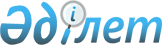 Қоршаған орта статистикасы бойынша жалпымемлекеттік статистикалық байқаулардың статистикалық нысандары мен оларды толтыру жөніндегі нұсқаулықтарды бекіту туралыКүшін жойғанҚазақстан Республикасы Ұлттық экономика министрлігінің Статистика комитеті Төрағасының 2016 жылғы 30 қарашадағы № 290 бұйрығы. Қазақстан Республикасының Әділет министрлігінде 2016 жылғы 28 желтоқсанда № 14612 болып тіркелді. Күші жойылды - Қазақстан Республикасы Ұлттық экономика министрлігі Статистика комитеті Төрағасының 2017 жылғы 15 қарашадағы № 173 бұйрығымен      Қоршаған орта статистикасы бойынша жалпымемлекеттік статистикалық байқаулардың статистикалық нысандары мен оларды толтыру жөніндегі нұсқаулықтарды бекіту туралы      Ескерту. Күші жойылды – ҚР Ұлттық экономика министрлігі Статистика комитеті Төрағасының 15.11.2017 № 173 бұйрығымен (01.01.2018 бастап қолданысқа енгізіледі).
      РҚАО-ның ескертпесі!
Осы бұйрық 01.01.2017 ж. бастап қолданысқа енгізіледі
       "Мемлекеттік статистика туралы" Қазақстан Республикасының 2010 жылғы 19 наурыздағы Заңының 12-бабы 3) және 8) тармақшаларына, сондай-ақ Қазақстан Республикасы Үкіметінің 2014 жылғы 24 қыркүйектегі № 1011 қаулысымен бекітілген Қазақстан Республикасы Ұлттық экономика министрлігі туралы ереженің 17-тармағының 260) тармақшасына сәйкес, БҰЙЫРАМЫН:      1. Мыналар:       1) "Қоршаған ортаны қорғауға жұмсалған шығындар туралы есеп" жалпымемлекеттік статистикалық байқаудың статистикалық нысаны (коды 151112007, индексі 4-ОС, кезеңділігі жылдық) осы бұйрықтың 1-қосымшасына сәйкес;       2) "Қоршаған ортаны қорғауға жұмсалған шығындар туралы есеп" жалпымемлекеттік статистикалық байқаудың статистикалық нысанын толтыру жөніндегі нұсқаулық (коды 151112007, индексі 4-ОС, кезеңділігі жылдық) осы бұйрықтың 2-қосымшасына сәйкес;       3) "Коммуналдық қалдықтарды жинау және шығару туралы есеп" жалпымемлекеттік статистикалық байқаудың статистикалық нысаны (коды 151112005, индексі 1-қалдықтар, кезеңділігі жылдық) осы бұйрықтың 3-қосымшасына сәйкес;       4) "Коммуналдық қалдықтарды жинау және шығару туралы есеп" жалпымемлекеттік статистикалық байқаудың статистикалық нысанын толтыру жөніндегі нұсқаулық (коды 151112005, индексі 1-қалдықтар, кезеңділігі жылдық) осы бұйрықтың 4-қосымшасына сәйкес;       5) "Қалдықтарды сұрыптау, кәдеге жарату және сақтауға беру туралы есеп" жалпымемлекеттік статистикалық байқаудың статистикалық нысаны (коды 151112006, индексі 2-қалдықтар, кезеңділігі жылдық) осы бұйрықтың 5-қосымшасына сәйкес;       6) "Қалдықтарды сұрыптау, кәдеге жарату және сақтауға беру туралы есеп" жалпымемлекеттік статистикалық байқаудың статистикалық нысанын толтыру жөніндегі нұсқаулық (коды 151112006, индексі 2-қалдықтар, кезеңділігі жылдық) осы бұйрықтың 6-қосымшасына сәйкес;       7) "Атмосфералық ауаны қорғау туралы есеп" жалпымемлекеттік статистикалық байқаудың статистикалық нысаны (коды 151112009, индексі 2-ТП (ауа), кезеңділігі жылдық) осы бұйрықтың 7-қосымшасына сәйкес;       8) "Атмосфералық ауаны қорғау туралы есеп" жалпымемлекеттік статистикалық байқаудың статистикалық нысанын толтыру жөніндегі нұсқаулық (коды 151112009, индексі 2-ТП (ауа), кезеңділігі жылдық) осы бұйрықтың 8-қосымшасына сәйкес;       2. "Қоршаған орта статистикасы бойынша жалпымемлекеттік статистикалық байқаулардың статистикалық нысандары мен оларды толтыру жөніндегі нұсқаулықтарды бекіту туралы" Қазақстан Республикасы Ұлттық экономика министрлігінің Статистика комитеті төрағасының 2015 жылғы 9 қазандағы № 158 бұйрығының (Нормативтік құқықтық актілерді мемлекеттік тіркеу тізілімінде № 12252 болып тіркелген, "Әділет" ақпараттық-құқықтық жүйесінде 2015 жылғы 20 қарашада жарияланған) күші жойылды деп танылсын.      3. Қазақстан Республикасы Ұлттық экономика министрлігі Статистика комитетінің Статистикалық қызметті жоспарлау басқармасы Заң басқармасымен бірлесіп заңнамада белгіленген тәртіппен:      1) осы бұйрықтың Қазақстан Республикасы Әділет министрлігінде мемлекеттік тіркелуін;      2) осы бұйрық Қазақстан Республикасы Әділет министрлігінде мемлекеттік тіркелгеннен кейін күнтізбелік он күн ішінде оның көшірмесін мерзімді баспасөз басылымдарында және "Әділет" ақпараттық-құқықтық жүйесінде ресми жариялануға жіберілуін;      3) осы бұйрық Қазақстан Республикасы Әділет министрлігінде мемлекеттік тіркелген күнінен бастап күнтізбелік он күн ішінде "Қазақстан Республикасы Әділет министрлігі Республикалық құқықтық ақпарат орталығы" шаруашылық жүргізу құқығындағы республикалық мемлекеттік кәсіпорнына Қазақстан Республикасының нормативтiк құқықтық актiлерінің эталондық бақылау банкiнде орналастыру үшін жіберілуін;      4) осы бұйрықтың Қазақстан Республикасы Ұлттық экономика министрлігі Статистика комитетінің интернет-ресурсында орналастырылуын қамтамасыз етсін.      4. Қазақстан Республикасы Ұлттық экономика министрлігі Статистика комитетінің Статистикалық қызметті жоспарлау басқармасы осы бұйрықты Қазақстан Республикасы Ұлттық экономика министрлігі Статистика комитетінің құрылымдық бөлімшелері мен аумақтық органдарына жұмыс бабында басшылыққа алу үшін жеткізсін.      5.  Осы бұйрықтың орындалуын бақылауды өзіме қалдырамын.      6. Осы бұйрық ресми жариялауға жатады және 2017 жылғы 1 қаңтардан бастап қолданысқа енгізіледі.      "КЕЛIСIЛГЕН"
Қазақстан Республикасы      Энергетика министрі       Қ. Бозымбаев ________________       2016 жылғы 5 желтоқсан      2. Табиғатты қорғау қызметінің түрлері бойынша қоршаған ортаны қорғауға жұмсалған ағымдағы шығындардың жалпы көлемін көрсетіңіз, мың теңгеде
      Укажите объем текущих затрат, направленных на охрану окружающей среды по видам природоохранной деятельности, в тысячах тенге
      3. Есепті кезеңдегі экологиялық төлемдер және табиғи ресурстар үшін төлемақы көлемін көрсетіңіз, мың теңгеде
      Укажите объем экологических платежей и платы за природные ресурсы за отчетный год, в тысячах тенге
      Атауы                                                Мекенжайы      Наименование _______________________________      Адрес _______________________      ________________________________________________ __________________________      Телефоны __________________________      Электрондық почта мекенжайы (респонденттің)      Адрес электронной почты (респондента) _______________________________________      Орындаушы      Исполнитель ____________________________________________ __________________      тегі, аты және әкесінің аты (бар болған жағдайда)      телефоны      фамилия, имя и отчество (при его наличии)      Басшы      Руководитель _______________________________________________ ______________      тегі, аты және әкесінің аты (бар болған жағдайда)            қолы      фамилия, имя и отчество (при его наличии)                  подпись      Бас бухгалтер      Главный бухгалтер ____________________________________________ _____________      тегі, аты және әкесінің аты (бар болған жағдайда)       қолы        фамилия, имя и отчество (при его наличии)            подпись                                                                                             Мөрдің орны (бар болған жағдайда)                                                                                              Место для печати (при наличии)      Ескертпе:      Примечание:      * Аталған тармақ Қазақстан Республикасы "Мемлекеттік статистика туралы" Заңының 8-бабының 5-тармағына сәйкес толтырылады       Данный пункт заполняется согласно пункту 5 статьи 8 Закона "О государственной статистике" Республики Казахстан.  "Қоршаған ортаны қорғауға жұмсалған шығындар туралы есеп" (коды 151112007, индексі 4-ОС, кезеңділігі жылдық) жалпымемлекеттік статистикалық байқауының статистикалық нысанын толтыру жөніндегі нұсқаулық       1. Осы "Қоршаған ортаны қорғауға жұмсалған шығындар туралы есеп" (коды 151112007, индексі 4-ОС, кезеңділігі жылдық) жалпымемлекеттік статистикалық байқауының статистикалық нысанын толтыру жөніндегі нұсқаулық "Мемлекеттік статистика туралы" Қазақстан Республикасы Заңының 12-бабы 8) тармақшасына сәйкес әзірленген және "Қоршаған ортаны қорғауға жұмсалған шығындар туралы есеп" (коды 151112007, индексі 4-ОС, кезеңділігі жылдық) (бұдан әрі – Статистикалық нысан) жалпымемлекеттік статистикалық байқауының статистикалық нысанын толтыруды нақтылайды.      2. Келесі анықтамалар осы статистикалық нысанды толтыру мақсатында қолданылады:      1) қоршаған ортаны қорғауға жұмсалған ағымдағы шығындар – кәсіпорындар мен ұйымдардың іс-шараларды жүргізуге, технологиялық үдерістер мен өндірістердің ағымдағы жұмысын қамтамасыз етуге, сонымен бірге ластаушы заттардың (өнімдердің) немесе ластанудың алдын алу, азайту, тазалау (қайта өңдеу) және/немесе жою мақсатында әзірленген және қызмет атқаратын машиналар мен құралдарды ұстау және пайдалануға беру бойынша шығыстары;       2) қоршаған ортаны қорғау бойынша қызмет түрлері мен шығындар және ресурстарды басқару ведомстволық жіктеуіші – қоршаған ортаны қорғауды сипаттайтын қызмет түрлерін, сондай-ақ табиғи ресурстарды басқаруды жіктеуге арналған жіктеуіш;      3) табиғи ресурстарды пайдаланғаны үшін төлемдер – жерүсті көздерінің су ресурстарын, жер учаскелерін, қоршаған ортаға эмиссиялар, жануарлар дүниесін (балық ресурстарына болмай қоймайтын зиянды өтеудің орнын толтыруды қоса алғанда), орманды, ерекше қорғалатын табиғи аумақтарды пайдаланғаны үшiн нақты төленген төлемдер;      4) экологиялық заңнаманың бұзылуы салдарынан орын алған зиянды өтеуге өндірілген қаражат – экологиялық заңнаманың бұзылуы салдарынан қоршаған ортаға келтірілген зиянды өтеуге талап-арыздар бойынша қоршаған ортаны қорғау саласында Қазақстанның арнайы уәкілетті мемлекеттік органдарымен алынған барлық айыппұлдар және төлемдер;       5) экологиялық төлемдер – қолданыстағы заңнамаға сәйкес ластаушы заттардың түсірілуі және шығарылуы және өндіріс және тұтыну қалдықтарының орналасуы үшін нақты төленген ақшалай қаражаттар, экологиялық заңнаманы бұзғаны үшін айыппұлдар.       3. Осы статистикалық нысан бухгалтерлік және қоршаған ортаны қорғауға кеткен нақты шығындарды және экологиялық төлемдерді бастапқы есепке алу деректерінің негізінде толтырылады.       4. 1-бөлімде табиғи ресурстарды пайдаланатын, ластаушы заттардың шығарындылары мен төгінділерінің тұрақты көздері, өндіріс қалдықтары бар объектінің нақты орналасқан орны көрсетіледі (заңды тұлғаның және (немесе) оның құрылымдық жəне оқшауланған бөлімшелері тіркелген жеріне қарамастан). Әкімшілік-аумақтық объектілер жіктеуішіне сәйкес аумақ кодын статистика органының қызметкері толтырады.       5. 2-бөлімді толтыру кезінде "Қоршаған ортаны қорғау бойынша қызмет түрлері мен шығындар және ресурстарды басқару ведомстволық жіктеуішін" басшылыққа алған жөн.       2-бөлімнің 1-бағанында қоршаған ортаны қорғаумен байланысты ішкі өнеркәсіптік қызмет үдерісінде пайда болатын ағымдағы шығындардың нақты сомасы көрсетіледі.       Ағымдағы шығындарға шаруашылық субъектілердің қоршаған ортаны қорғау бойынша қызметпен байланысты ағымдық (пайдаланушылық) шығындар жатады.       Қоршаған ортаны қорғауға ағымдағы шығындардың құрамына:       1) қоршаған ортаны қорғау бойынша негізгі қорды ұстау және пайдалану: қоршаған ортаны қорғау қорларын пайдалану кезінде қолданылатын шикізат, материалдар мен басқа да өнімдер, отын және электр энергиясы, осы қорларды ағымдағы жөндеуге, аталған қорларға қызмет көрсететін персоналды ұстауға жұмсалған шығындар, ренттік (лизингтік) төлемдер, қоршаған ортаны қорғау имараттарына және құрылғыларына қатысты сақтандыру бойынша төлемдер;      2) өз күшімен өндіріс және тұтыну қалдықтарын жинау, сақтау/көму және қайта өңдеу/залалсыздандыру, жою және орналастыруға жұмсалатын шығындар;      3) қоршаған ортаға зиянды әсерлерді өз күшімен бақылауды және мониторингілеу іс-шараларын ұйымдастыру, ғылыми-техникалық зерттеулер, ұйымдастыруда қоршаған ортаны қорғау қызметін басқару;      4) бұрын өткізілген шаруашылық қызметтер нәтижесінде қоршаған ортаның сапасын сақтау және қалпына келтіру бойынша ағымдық іс-шаралар;      5) қоршаған ортаға зиянды әсер етуді төмендету үшін өзге де ағымдық іс-шаралар бойынша шығындар кіреді.      Ағымдағы шығындардың құрамына:       қоршаған ортаны қорғау бойынша объектілердің құрылысы;        қоршаған ортаны қорғау бойынша негізгі қорларды күрделі жөндеу;       қоршаған ортаны қорғауға бағытталған негізгі қорлар бойынша амортизациялық шығындар      сыртқы ұйымдардан қоршаған орта қызметтерін сатып алу бойынша шығындар (сыртқы ұйымдарға ағынды суларды қабылдау және тазалау, сондай-ақ өндіріс және тұтыну қалдықтарын қайта өңдеу және көму сяқты басқа да қоршаған орта бойынша қызмет көрсетулер) кірмейді.       2-баған бойынша шикізатты және (немесе) материалдарды, құрал-жабдықтарды, құрылғылар мен мүкәммалдарды, жиынтықтаушы бұйымдарды және (немесе) жартылай фабрикаттарды, отынды, қоршаған ортаны қорғауға арналған негізгі қорлардың жұмыс істеуі және қоршаған ортаны қорғау бойынша басқа да жұмыстарды орындау үшін қажетті барлық энергия түрлерін сатып алуға кеткен шығындарды құрайтын материалдық шығындар көрсетіледі. Материалдық шығындарға жерді қайта құнарландыруға кеткен шығындар да жатады. Осы бағанды толтыру кезінде алғашқы бухгалтерлік есептілік нысандарының деректері пайдаланылады. Материалдық шығындарға шаруашылық мүкәммалын (мысалы, тырмалар, саусаққаптар, сыпыртқылар және т.б.) сатып алу енгізілмейді.       3-бағанда қоршаған ортаны қорғау құралдарын пайдаланумен және жұмысшыларға еңбекақыға және әлеуметтік қажеттіліктерге (бюджеттік емес қорларға аударымдарды қоса) кеткен шығындар және тізімдік құрамдағы жұмысшыларға және сыртқы үйлестірушілерге жалақы сомасын және әлеуметтік сипаттағы төлемдерді қосатын қоршаған ортаны қорғау бойынша басқа да іс-шараларды өткізумен байланысты төлемдер көрсетіледі. Қоршаған орта объектілерін пайдалану және қызмет көрсету бойынша тікелей жұмыс істейтін жұмысшылар кіреді. Ортаны қорғау іс-шараларын өткізу кезіндегі (бұзылған жерлерді қайта құнарландыру, өндіріс пен тұтыну қалдықтарын шығару мен көму және т.б.), еңбекақы және әлеуметтік төлемдер, сондай-ақ экологтің жалақысы кіреді. Осы көрсеткіште қоршаған ортаны қорғау саласындағы мониторинг жүргізетін зауыттық зертханалар жұмысшыларының еңбекақысы көрсетіледі. Қызметкерлерді тасымалдау бойынша жүргізушілерге төленетін бір реттік төлемдер, карьерге дейінгі жолдардың шаңын басу бойынша жүргізушілерге төленетін төлемдер, сондай-ақ коммуналдық шаруашылық саласындағы көрсетілетін қызметтер (мысалы, аумақты сыпыру, жаңбырдан шатырдағы субұрғышты жөндеу жұмыстары және өзге де) бойынша бір реттік төлемдер қосылмайды.      4-бағанда 1-бағаннан бөгде ұйымдарға ағымдық қызмет көрсетуге:       1) ақаба суды қабылдау, тасымалдау және тазалау үшін;        2) жинау, тасымалдау (шығару), уақытша сақтау, қайта өңдеу (залалсыздандыру), өндіріс және тұтыну қалдықтарын жою және (немесе) көму;       3) қоршаған ортаны қорғау бойынша басқа да қызметтер үшін, соның ішінде қоршаған ортаға әсерін бағалауды және алдын ала қоршаған ортаға әсерін бағалауды әзірлеу үшін ластаушы көздерді түгендеу, атмосфераға ластаушы заттар шығарындыларының жол берілетін шекті нормативтерінің жобаларын әзірлеу, кәсіпорындардың санитарлық-қорғау аймақтарының жобаларын әзірлеу, қоршаған орта факторлары әсер еткен жағдайда адам денсаулығы үшін тәуекелдерді бағалау бойынша жұмыстар, су объектілеріне заттар мен микроорганизмдердің төгінділерінің шекті нормативтерінің жобасын әзірлеу, қалдықтардың қалыптасу нормативтерінің және оларды орналастыру лимиттерінің жобаларын әзірлеу, экологиялық сертификация және аудит, басқа да ұқсас қызметтер мен жұмыстарға кеткен нақты төлем сомасы бөлініп шығады.        "Биоәртүрлілік пен ландшафттарды қорғау" 6-жолын толтыру кезінде флора және фауна түрлерін, экожүйелер мен мекендеу ареалдарын, табиғи және жартылай табиғи ландшафттарды қорғау және қалпына келтірумен байланысты деректерді көрсетіледі. Абаттандырумен байланысты аумақты көгалдандыру (жол бойына гүлдерді немесе талдарды отырғызу, ауланы көгалдандыру және т.б.) бойынша шығындар кірмейді.       6. 3-бөлімде қоршаған табиғи ортаны ластағаны үшін нақты төленген төлемдер, табиғат ресурстары үшін төлемдер, сондай-ақ табиғатты пайдаланушылардың экологиялық заңнаманы бұзғандары үшін келтірілген зиянды өтеу бойынша төлемдер көрсетіледі.      1-жол бойынша ластаушы заттардың шығарындылары мен төгінділері және шығарындыларға және тұтыну қалдықтарын орналастырғаны үшін нақты төленген төлемдер көлемі көрсетіледі.      1.1-жол бойынша ластаушы заттарды табиғи су қоймаларына, сүзгілеу алаңдарына, тоған-жинағыштарға төккені үшін есепті жылы төленген төлемдер көрсетіледі.      1.2-жолда тұрақты көздер (жылжымалы ластаушы көздерді қоспағанда) үшін шығарындылардың ластаушы заттарды атмосфераға шығарғаны үшін есепті жылы төленген төлемдер көрсетіледі.      1.3-жолда полигондарда, үйінділерде қалдықтарды орналастырғаны (үйгені, көмгені) және өндіріс қалдықтарын орналастырғаны (пайдаланбағаны) үшін есепті жылы төленген төлемдер көрсетіледі.       2-жолда қоршаған ортаны нормативтен тыс ластағаны үшін, яғни кәсіпорынға ластайтын заттарды (қалдықтарды) белгіленген нормативтен тыс шығарғаны (төккені, орналастырғаны) үшін төленген қаражаттар көрсетіледі. Кәсіпорынның зиянды заттарды шығарғаны (төккені) және қалдықтарды орналастырғаны үшін рұқсатты ресімдемеуі бойынша ластаушы заттардың (қалдықтардың) түрлеріне сәйкес төлемдер көрсетіледі.       2.1-жолда табиғи су объектілеріне, сүзгілеу объектілеріне, тоған жинағыштарға және басқа да жасанды су қоймасына ластайтын заттарды нормативтен тыс төккені үшін есепті жылы төленген төлемдер көрсетіледі.      2.2-жолда ластайушы заттарды атмосфераға нормативтен тыс шығарғаны үшін есепті жылы төленген төлемдер көрсетіледі.      2.3-жол бойынша полигондарда, үйінділерде қалдықтарды нормативтен тыс орналастырғаны (үйгені, көмгені) және өндіріс қалдықтарын нормативтен тыс орналастырғаны (пайдаланбағаны) үшін есепті жылы төленген төлемдер көрсетіледі.       3-жолда экологиялық заңнаманы бұзудан болған залалды өтеу үшін кәсіпорыннан нақты өндіріп алынған барлық қаражаттар ескеріледі. Оларға қоршаған ортаны апатты жағдайда ластағаны, табиғи ресурстарды тиімсіз пайдаланғаны немесе бүлдіргені үшін төлемдер жатады. Сонымен қоса нақты лауазымды тұлғалардан өндірілген тиісті жазалар енгізіледі.        4-жолға табиғи ресурстарды пайдаланғаны, табиғи ресурстарды тиімсіз және жүйесіз пайдаланғаны үшін нақты жүргізілген төлемдер енгізіледі.        4.1-жолда Қазақстан Республикасы Үкіметінің 2012 жылғы 30 қарашадағы № 1518 Қаулысымен бекітілген (бұдан әрі - № 1518 Қаулы) Жер үсті көздерінің су ресурстарын пайдаланғаны үшін төлемақы бойынша салық есептілігін (декларацияны) жасау қағидаларына (860.00 нысан 860.00.001 жол) сәйкес жер үсті көздерінің су ресурстарын пайдаланғаны үшін төлемақы сомасы ретінде айқындалатын, салық кезеңі үшін есептелген және бюджетке төлеуге жататын арнайы су пайдаланудың барлық түрлері бойынша жер үсті көздерінің су ресурстарын пайдаланғаны үшін төлемақы сомасы көрсетіледі.      4.2-жолда № 1518 Қаулысына сәйкес (851.01-нысанының барлық қосымшалары бойынша 851.01.008 және (немесе) 851.01.009-жолдарының сомасы) салық кезеңі үшін бюджетке төленуге тиіс барлық жер учаскелері бойынша жер учаскелерін пайдаланғаны үшін төлемақы сомасы көрсетіледі.       5-жолда Қазақстан Республиканың Салық заңнамасына сәйкес жер қойнауын пайдаланушылардың арнаулы төлемдері көрсетіледі.       Жер қойнауын пайдаланушылардың арнаулы төлемдерiне:      1) қол қойылатын бонусты;       2) коммерциялық табу бонусын;       3) тарихи шығындарды өтеу бойынша төлемдері кіреді.      7. Осы статистикалық нысанды тапсыру қағаз жеткізгіште немесе электронды форматта жүзеге асырылады. Статистикалық нысанды электронды форматта толтыру Қазақстан Республикасы Ұлттық экономика министрлігі Статистика комитетінің интернет-ресурсында (www.stat.gov.kz) орналастырылған "Деректерді он-лайн режимде жинау" ақпараттық жүйесін қолдану арқылы жүзеге асырылады.      8. Арифметикалық-логикалық бақылау:       2-бөлімнің 1-бағаны > 2-баған + 3-баған + 4-баған әр жол үшін;        3- бөлімнің 1-жолы = 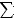  1.1, 1.2, 1.3-жол;
       3-бөлімнің 2-жолы =  2.1, 2.2, 2.3-жол;
       3-бөлімнің 4-жолы =  4.1, 4.2, 3.3, 4.4, 4.5-жол.
      2. Қалдықтармен айналысу тәсілдерін көрсетініз (коммуналдық қалдықтарды жинау және шығару) ("v" белгісімен белгілеңіз)
      Укажите способы обращения с отходами (сбор и вывоз коммунальных отходов) (отметьте знаком "v")
      3. Жиналған коммуналдық қалдықтардың көлемі, тоннамен
      Объем собранных коммунальных отходов, в тоннах
      4. Тасымалданған қалдықтардың көлемі, тоннамен
      Объем транспортированных отходов, в тоннах
      5. Қоқыс шығаратын ұйым қызмет көрсететін кәсіпорындарды көрсетіңіз, бірлік
      Укажите количество предприятий, обслуживаемых мусоровывозящей организацией, единиц      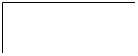 
      6. Қалдықтарды орналастыру объектісін көрсетіңіз
       Укажите объект размещения отходов 
      Атауы                                                Мекенжайы      Наименование _______________________________      Адрес ________________________      __________________________________________________________________________      Телефоны ________________________________________      Электрондық почта мекенжайы (респонденттің)      Адрес электронной почты (респондента) ______________________________________      Орындаушы      Исполнитель ____________________________________________________ __________      тегі, аты және әкесінің аты (бар болған жағдайда)            телефоны       фамилия, имя и отчество (при его наличии)      Басшы      Руководитель __________________________________________________ ___________      тегі, аты және әкесінің аты (бар болған жағдайда)            қолы      фамилия, имя и отчество (при его наличии)                  подпись      Бас бухгалтер      Главный бухгалтер ____________________________________________ _____________      тегі, аты және әкесінің аты (бар болған жағдайда)            қолы      фамилия, имя и отчество (при его наличии)                  подпись      Басшы      Руководитель __________________________________________________ ___________      тегі, аты және әкесінің аты (бар болған жағдайда)            қолы      фамилия, имя и отчество (при его наличии)                  подпись                                                                                              Мөрдің орны (бар болған жағдайда)                                                                                               Место для печати (при наличии)      Ескертпе:      Примечание:       * Аталған тармақ Қазақстан Республикасы "Мемлекеттік статистика туралы" Заңының 8-бабының 5-тармағына сәйкес толтырылады        Данный пункт заполняется согласно пункту 5 статьи 8 Закона Республики Казахстан "О государственной статистике" "Коммуналдық қалдықтарды жинау және шығару туралы есеп" (коды 151112005, индексі 1-қалдықтар, кезеңділігі жылдық) жалпымемлекеттік статистикалық байқауының статистикалық нысанын толтыру жөніндегі нұсқаулық        1. Осы "Коммуналдық қалдықтарды жинау және шығару туралы есеп" (коды 151112005, индексі 1-қалдықтар, кезеңділігі жылдық) жалпымемлекеттік статистикалық байқауының статистикалық нысанын толтыру жөніндегі нұсқаулық "Мемлекеттік статистика туралы" Қазақстан Республикасының Заңының 12-бабының 8) тармақшасына сәйкес әзірленген және "Коммуналдық қалдықтарды жинау және шығару туралы есеп" (коды 151112005, индексі 1-қалдықтар, кезеңділігі жылдық) жалпымемлекеттік статистикалық байқауының статистикалық нысанын (бұдан әрі – статистикалық нысан) толтыруды нақтылайды.      2. Келесі анықтамалар осы статистикалық нысанды толтыру мақсатында қолданылады:      1) коммуналдық қалдықтар - елдi мекендерде, оның iшiнде адамның тiршiлiк әрекетi нәтижесiнде түзілген тұтыну қалдықтары, сондай-ақ құрамы мен түзілу сипаты жағынан осыларға ұқсас өндiрiс қалдықтары;       2) қалдықтарды өңдеу - сұрыптауды қоса алғанда, қалдықтардан кейіннен тауарларды немесе өзге де өнімдерді өндіру (дайындау) үшін пайдаланылатын шикізат және (немесе) өзге де материалдар алуға, сондай-ақ қалдықтармен жұмыс iстеудi жеңiлдету, олардың көлемiн немесе қауiптi қасиеттерiн азайту мақсатында қалдықтардың қасиеттерін өзгертуге бағытталған физикалық, химиялық немесе биологиялық процестер;       3) қалдықтармен жұмыс iстеу - қалдықтардың түзілуінің алдын алуды және оларды барынша азайтуды, қалдықтарды есепке алу мен бақылауды, олардың жиналып қалуын, сондай-ақ қалдықтарды жинауды, қайта өңдеудi, кәдеге жаратуды, залалсыздандыруды, тасымалдауды, сақтауды (жинап қоюды) және жоюды қоса алғанда, қалдықтармен байланысты қызмет түрлерi;      4) қалдықтарды жинақтау – жеке тұлға және заңды тұлғалардан қалдықтарды қабылдау немесе қалдықтардың түсімі келешекте пайдалану залалсыздандыру, тасымалдау және осындай қалдықтарды орналастыру максатында;       5) қалдықтарды кәдеге жарату - қалдықтарды қайталама материалдық немесе энергетикалық ресурстар ретiнде пайдалану;       6) қалдықтарды сақтауға беру - полигондарда қалдықтарды жинақтау, көму.      7) үй шаруашылығының қауіпті қалдықтары - бұл тұрғын үй ғимараттары аумағынан және қатты тұрмыстық қалдықтарға (бұдан әрі - ҚТҚ) арналған полигондарда орналастыруға рұқсат етілген бөлек жиналатын қалдықтар және олардың жекелеген бөліктері (бояулар, желімдер, қара майлар, майлар, еріткіштер, қышқылдар, жуу құралдары, фотохимикаттар, пестицидтер);      3. Статистикалық нысанды толтыруға қалдықтарды жинау және шығару (тапсыру) бойынша бухгалтерлік және алғашқы есепке алу деректері негіз болып табылады.      4. 1-бөлімде заңды тұлғаның және (немесе) оның құрылымдық және оқшауланған бөлімшесінің тіркелу орнына қарамастан аумағынан коммуналдық қалдықтарды жинау мен шығару жүзеге асырылатын елді мекен, қала, аудан, облыс көрсетіледі. Әкімшілік-аумақтық объектілер жіктеуішіне сәйкес аумақ кодын статистика органдарының қызметкерлері қояды.      5. 2-бөлімде есепті кезеңде жүзеге асырылған қалдықтармен айналысу тәсілдерінің барлық түрлерін "v" белгісімен көрсету қажет.       Кәсіпорын 05,06,07 кодтарының біреуін белгілеген жағдайда, онда осы кодтар бойынша деректерді "Қалдықтарды сұрыптау, кәдеге жарату және сақтауға беру туралы есеп" 2-қалдықтар статистикалық нысанында көрсету қажет.        6. 3-бөлімде жиналған коммуналдық қалдықтар, соның ішінде үй шаруашылықтарының қалдықтары, саябақ қалдықтары, тұрмыстық қалдықтарға теңестірілген өндіріс қалдықтары, көшедегі қоқыс, базарлардан және құрылыстан шығарылған қалдықтардың көлемі "Коммуналдық қалдықтар түрлерінің анықтамалығына" (КҚТА) сәйкес көрсетіледі.       КҚТА-ның 1-коды бойынша үй шаруашылықтарында пайда болатын және қоқысқа арналған орындардан жиналған қалдықтар саны көрсетіледі. Олар тамақ қалдықтары, тамақ дайындаудан қалған қалдықтар, үй жинау және пәтерлерді ағымдағы жөндеу, тауарларды буып-түюден қалған қалдықтар, пайдаланудан шыққан аяқкиім, киім, шыныдан, пластмассадан қалған қалдықтар және басқа да үй керек-жарағының көлемі кішкентай заттары, сондай-ақ бақ-бау қалдықтары.      Үй шаруашылықтарының қауіпті қалдықтарына жуу құралдары және олардың жекелеген компоненттері, бояулар, желімдер, қара майлар, еріткіштер, қышқылдар және олардың жекелеген бөліктері жатады.      КҚТА-ның 2-коды бойынша саябақтардан, шағын бақтардан, жасыл екпе ағаштар аймақтарынан жиналған қалдықтар көрсетіледі. Оларға өсімдік тектес қалдықтар (жапырақ, бұтақ, пәлек, шөп) және бейорганикалық тектес қалдықтар жатады.      КҚТА-ның 3-коды бойынша құрылыстан жиналған қалдықтардың көлемі көрсетіледі.      КҚТА-ның 4-коды бойынша тұрмыстық калдықтарға теңестірілген және өндірістік объектілер, ұйымдар мен мекемелер аумағынан жеке жиналған қалдықтар көлемі көрсетіледі (шыны, металл және құрамында металы бар қалдықтар, қыш, қатты пластмасса, тоқыма, резеңке қалдықтары, қағаз, картон және қағаз өнімдері өндірісінің қалдықтары, тоз бен сүректің өңделмеген қалдықтары, тамақ өнеркәсібінде пайда болатын қалдықтар, аң терілерін илеу мен өңдеу операциялары кезінде, сондай-ақ теріні пайдалану кезінде пайда болатын қалдықтар).      КҚТА-ның 5-коды бойынша көшелерден жиналатын қоқыс (рұқсат етілмеген қоқыс тастайтын жерлердегі қоқысты қоса) көрсетіледі. Бұған жолдарды, жерасты өтпе жолдарын, қоғамдық көлік тұрақтарын, митингілер, шерулер, ойын-сауық көріністерін өткізгеннен кейін алаңдарды тазалау нәтижесінде жиналатын қоқыстар көрсетіледі.      КҚТА-ның 6-коды бойынша базар аумағынан жиналған қалдықтардың көлемі көрсетіледі, 9-код бойынша бөлімнің басқа жолдарында ескерілмеген, жеке жиналатын (тұндырғыштардағы жыныстар, кәріздік жыныстар) көрсетіледі.      7. 4-бөлімде шығарылған немесе бөгде ұйымдарға берілген коммуналдық қалдықтардың көлемі "Шығарылатын коммуналдық қалдықтардың бағыттары анықтамалығына" (бұдан әрі - ШКҚБА) сәйкес көрсетіледі.       ШКҚБА-ның 1-коды бойынша осыған арналған полигондарға шығарылған қалдықтардың көлемі көрсетіледі.       ШКҚБА-ның 2-коды бойынша бөгде ұйымдарға, қалдықтарды өңдейтін зауыттарға берілген коммуналдық қалдықтардың көлемі көрсетіледі.       8. 5-бөлімде қоқыс шығаратын ұйым аумағынан қалдықтарды жинау және шығаруды жүзеге асырылатын кәсіпорындардың, ұйымдардың және үй шаруашылықтарының саны көрсетеді.        9. 6-бөлімде қалдықтар шығарылған объект (қалдықтарды орналастыру пунктілері) туралы ақпарат көрсетіледі.        "В" бағанында қалдықтары орналастыру объектісінің коды (полигон, қоқыс тастайтын жерлер, қалдықтарды қайта өңдеу бойынша объектілер) "Қалдықтарды орналастыру объектілерінің анықтамалығына" сәйкес көрсетіледі.        "С және D" бағандарында осы орналастыру объектісі қандай кәсіпорынға жататыны туралы ақпарат көрсетіледі.        10. Респондентте есепті кезеңде осы статистикалық нысан бойынша деректер болмаған жағдайда респондент ағымдағы кезеңнің аяқталатын күнінен кешіктірмей нөлдік көрсеткіштермен статистикалық нысанды (дерексіз нысан) ұсынады.       11. Осы статистикалық нысанды тапсыру қағаз жеткізгіште немесе электронды форматта жүзеге асырылады. Статистикалық нысанды электронды форматта толтыру Қазақстан Республикасы Ұлттық экономика министрлігі Статистика комитетінің интернет-ресурсында (www.stat.gov.kz) орналастырылған "Деректерді on – line режимде жинау" ақпараттық жүйесін қолдану арқылы жүзеге асырылады.       Ескертпе: Х – аталған айқындама толтыруға жатпайды.        12. Арифметикалық-логикалық бақылау:        1) 3-бөлім "Барлығы" жолы = 1- 9 жолдардың ;
       1-жол =  1.1, 1.2, 1.3, 1.4-жолдар;
       1.1-жол =  1.1.01- 1.1.10-жолдар;
       1.1.07-жол =  1.1.07.1- 1.1.07.9-жолдар;
       2) 4-бөлім "Барлығы" жолы = 1,2-жолдардың ; 
      3) Бөлімдер арасындағы бақылау:       4-бөлімнің 1, 2 жолдарының = 3-бөлімнің 1-9 жолдарының .
      2. Қалдықтармен айналысу әдістерін көрсетініз (қалдықтарды қайта өңдеу, кәдеге жарату және сақтауға беру) ("v" белгісімен белгілеңіз)1
      Укажите способы обращения с отходами (переработка, утилизация и депонирование отходов) (отметьте значком "v")
      4. Іріктелген қалдықтар көлемін және қайта өңдеуге жіберілген қалдықтардың көлемін көрсетіңіз, тонна
       Укажите объем отсортированных отходов и обьем отходов направленных на переработку, в тоннах 
      7. Кәдеге жаратылған қалдықтардың көлемін тоннамен көрсетіңіз
      Укажите объем утилизированных отходов, в тоннах
      9. Сақтауға берілген қалдықтардың көлемін тоннамен көрсетіңіз
      Укажите объем депонировании отходов, в тоннах

      13. Қалдықтардың келіп түсу көздері туралы ақпаратты көрсетіңіз
      Укажите информацию об источниках поступления отходов
      Атауы                                                Мекенжайы      Наименование _______________________________      Адрес ________________________      __________________________________________________________________________      Телефоны ________________________________________      Электрондық почта мекенжайы (респонденттің)      Адрес электронной почты (респондента) ______________________________________      Орындаушы      Исполнитель ____________________________________________________ __________      тегі, аты және әкесінің аты (бар болған жағдайда)            телефоны      фамилия, имя и отчество (при его наличии)      Басшы      Руководитель __________________________________________________ ___________      тегі, аты және әкесінің аты (бар болған жағдайда)              қолы      фамилия, имя и отчество (при его наличии)                   подпись      Бас бухгалтер      Главный бухгалтер ____________________________________________ _____________      тегі, аты және әкесінің аты (бар болған жағдайда)              қолы      фамилия, имя и отчество (при его наличии)                   подпись      Басшы      Руководитель __________________________________________________ ___________      тегі, аты және әкесінің аты (бар болған жағдайда)              қолы      фамилия, имя и отчество (при его наличии)                   подпись                                                                                              Мөрдің орны (бар болған жағдайда)                                                                                               Место для печати (при наличии)      Ескертпе:      Примечание:       * Аталған тармақ Қазақстан Республикасы "Мемлекеттік статистика туралы" Заңының 8-бабының 5-тармағына сәйкес толтырылады        Данный пункт заполняется согласно пункту 5 статьи 8 Закона Республики Казахстан "О государственной статистике" "Қалдықтарды сұрыптау, кәдеге жарату және сақтауға беру туралы есеп" (коды 151112006, индексі 2-қалдықтар, кезеңділігі жылдық) жалпымемлекеттік статистикалық байқауының статистикалық нысанын толтыру жөніндегі нұсқаулық       1. Осы "Қалдықтарды сұрыптау, кәдеге жарату және сақтауға беру туралы есеп" (коды 151112006, индексі 2-қалдықтар, кезеңділігі жылдық) жалпымемлекеттік статистикалық байқауының статистикалық нысанын толтыру жөніндегі нұсқаулық (бұдан әрі - Нұсқаулық) "Мемлекеттік статистика туралы" Қазақстан Республикасы Заңының 12-бабы 8) тармақшасына сәйкес әзірленді және "Қалдықтарды сұрыптау, кәдеге жарату және сақтауға беру туралы есеп" (коды 151112006, индексі 2-қалдықтар, кезеңділігі жылдық) жалпымемлекеттік статистикалық байқауының статистикалық нысанын (бұдан әрі – Статистикалық нысан) толтыруды нақтылайды.      2. Келесі анықтамалар осы статистикалық нысанды толтыру мақсатында қолданылады:      1) қалдықтардың түрi - шығу көзiне, қасиеттерiне және жұмыс iстеу технологиясына сәйкес жалпы белгiлерi бар, қалдықтар жiктеуiшi негiзiнде айқындалатын қалдықтар жиынтығы;      2) қалдықтарды сақтауға беру - полигондарда қалдықтарды жинақтау, көму;      3) коммуналдық қалдықтар - елдi мекендерде, оның iшiнде адамның тiршiлiк әрекетi нәтижесiнде пайда болған тұтыну қалдықтары, сондай-ақ құрамы және жиналу сипаты жағынан осыларға ұқсас өндiрiс қалдықтары;      4) қалдықтармен жұмыс істеу – ол қалдықтарды жинақтау, қорландыру, пайдалану, залалсыздандыру, тасымалдау және орналастыру қызметі;      5) қалдықтарды орналастыру - өндiрiс және тұтыну қалдықтарын сақтау немесе көму;      6) қалдықтарды кәдеге жарату - қалдықтарды қосалқы материалдық немесе энергетикалық ресурстар ретiнде пайдалану;      7) қалдықтарды есепке алу - қалдықтардың сандық және сапалық сипаттамалары және олармен жұмыс iстеу тәсiлдерi туралы ақпаратты жинау және ұсыну жүйесi;      8) қалдықтарды сақтау - қалдықтарды кейiннен кәдеге жарату, қайта өңдеу және (немесе) жою мақсатында оларды арнайы бөлiнген жерлерде жинау;      9) қалдықтарды орналастыру полигоны - қалдықтарды орналастыру және оларды кейіннен кәдеге жарату, қайта өңдеу немесе түпкілікті көму мақсатында әрбір қалдық түрі үшін белгіленген кезеңге тұтыну үшін арнайы жабдықталған орын (алаңдар, көмбелер, қоймалар);      10) қалдықтарды өңдеу - сұрыптауды қоса алғанда, қалдықтардан кейіннен тауарларды немесе өзге де өнімдерді өндіру (дайындау) үшін пайдаланылатын шикізат және (немесе) өзге де материалдар алуға, сондай-ақ қалдықтармен жұмыс iстеудi жеңiлдету, олардың көлемiн немесе қауiптi қасиеттерiн азайту мақсатында қалдықтардың қасиеттерін өзгертуге бағытталған физикалық, химиялық немесе биологиялық процестер.      3. Статистикалық нысан қалдықтардың түсуі мен одан арғы қозғалысын бухгалтерлік және алғашқы есепке алу деректерінің, қатты тұрмыстық қалдықтар объектілерінің паспорттары негізінде толтырылады.      Осы статистикалық нысанда қалдықтардың түрлеріне (жасыл және янтарь тізіміне теңелген өнеркәсіптік, құрылыс, коммуналдық және тағы басқа) қарамастан қайта өңдеуге (сұрыптауға), кәдеге жаратуға және сақтауға беруге келіп түскен қалдықтардың барлық түрлерінің көлемі көрсетіледі. Қалдықтарды қайта өңдеуді (сұрыптауды), кәдеге жаратуды және сақтауға беруді жүзеге асыратын (қоқыс сұрыптау зауыты, полигон және қоқыс тастайтын жер) бірліктер жатады.      4. 1-бөлімде қалдықтарды орналастыру объектісі полигоны бар заңды тұлғаның және (немесе) оның құрылымдық жəне оқшауланған бөлімшелері тіркелген жеріне қарамастан қалдықтарды орналастыру объектісінің нақты орналасқан жері көрсетіледі. Аумақ кодын Әкімшілік-аумақтық объектілер жіктеуішіне сәйкес статистика органының қызметкерлері полигонның нақты орналасқан жеріне сәйкес толтырады.      5. 2-бөлімде қалдықтармен жұмыс істеу бойынша тәсілдер (қалдықтарды қайта өңдеу (сұрыптау), кәдеге жарату немесе сақтауға беру) көрсетіледі. Кәсіпорындар қалдықтармен жұмыс істеу бойынша қызмет түрлерінің бірін белгілесе, сәйкес бөлімдерді ғана толтырады.       6. 3-бөлімде келіп түскен қалдықтардың жалпы көлемі туралы деректер көрсетіледі.        7. 4-бөлімнің 1-бағаны бойынша қайта пайдалану немесе қосалқы өнімді дайындау үшін жарамды қайта өңдеу (сұрыптау) нәтижесінде іріктелген қалдықтар фракциялары (құнды материалдар) туралы деректер көрсетіледі. Аталған қалдықтар қосалқы материалдық немесе энергетикалық ресурстар ретінде оларды пайдалану үшін бөгде ұйымдарға беріледі.        4-бөлімнің 2-бағанында қайта өңдеуге бағытталған қалдықтардың көлемі туралы деректер көрсетіледі.        8. 5-бөлімде қайта өңдеуден (сұрыптаудан) кейін қалған қалдықтардың көлемі көрсетіледі.       9. 6-бөлімде өндірушінің деректері бойынша сұрыптау имаратының қуаты (өткізу қабілеті) көрсетіледі.      10. 7-бөлімде кәдеге жаратылған, яғни қосалқы материалдар (полигонның құрылыс іс-шараларына бағытталған) ретінде кәсіпорын пайдаланған немесе оларды кейін пайдалануға немесе қайта өңдеуге бөгде ұйымдарға бағытталған қалдықтардың көлемі көрсетіледі.      Қалдықтарды ұстау үшін жолдарды, имараттарды (жер бөгетін) салуға, топырақты нығыздау мен жабуға, топырақ құнарлылығын қалпына келтіруге бағытталған қалдықтар полигонның құрылыспен байланысты іс-шараларына бағытталған қалдықтар көлемін білдіреді.      Энергетикалық ресурстар ретінде қолданылатын қалдықтар энергия алумен инсинирациялауға (өртеуге) бағытталған қалдықтар көлемін білдіреді.      Қосалқы материал ретінде қолданылатын қалдықтар, сондай-ақ көлемдерін азайту мақсатында қосымша өңдеуден өткен қалдықтар кәдеге жаратудың өзге түрлеріне бағытталған қалдықтардың көлемін білдіреді.       11. 8-бөлімде қосалқы материал және энергетикалық ресурстарды алу ретінде қолданудан кейін қалған қалдықтардың көлемі көрсетіледі.        12. 9-бөлімде (тәсілдері бойынша) қалдықтарды сақтауға беруге (жинақтауға немесе көмуге) түскен қалдықтардың көлемі көрсетіледі. Аталған бөлімді қалдықтарды сақтауға берген және қалдықтарды орналастыру объектілері бар кәсіпорындар толтырады. Бөлімнің жолдары "Сақталған қалдықтардың анықтамалығына" (бұдан әрі – СҚА) сәйкес толтырылады.       СҚА-ның 1-коды бойынша алдын ала қайта өңдеуден өтпеген аралас қалдықтардың көлемі көрсетіледі.       СҚА-ның 2-коды бойынша қайта өңдеу үдерістерінен кейін қалған қалдықтар көрсетіледі.       СҚА-ның 3-коды бойынша құрылыс соғылған жерден шыққан қалдықтар (металл, ағаш, бояу және тағы басқа), құрылыс қалдықтары (бетон, кірпіш, тас, плиткалар), үйді бұзудан шыққан қалдықтар, жөндеуден немесе жолды жабудан шыққан қалдықтар (битум, асфальт, бетон, тас, ұсақталған тас).      СҚА-ның 4-коды бойынша қауіптілігі жасыл және янтарьлы деңгейге жатқызылған және қатты тұрмыстық қалдықтар үшін полигонда калдықтарды сақтауға беру үшін рұқсаты бар өнеркәсіптік қалдықтардың көлемі көрсетіледі.      СҚА-ның 9-коды бойынша полигонда сақтауға беруге немесе жинақтауға берілген, басқа жолдарда көрсетілмеген өзге де қалдықтардың көлемі көрсетіледі.      13. 10-бөлімде есепті жылдың соңына жиналған сақтауға берілген қалдықтардың көлемі көрсетіледі. Аталған көрсеткішті есептеуде тұрмыстық қатты қалдықтар санын есепке алу журналына сәйкес жиналған сақтауға берілген қалдықтар бойынша былтырғы жылғы көлем мен есепті жылы жиналған сақтауға берілген қалдықтар көлемі қосылады.      14. 11-бөлімде жобалық құжаттамаға сәйкес қалдықтарды сақтау үшін полигонның жобалық қуаты көрсетіледі.       15. 12-бөлімде қалдықтарды орналастыру объектісінің аумағы шаршы километрмен көрсетіледі.        16. 13-бөлімде қалдықтардың келіп түсу көздері туралы ақпарат көрсетіледі. Аталған бөлімді толтыру кезінде қалдықтарды қабылдау және көму бойынша қызмет көрсетуғе шарт жасаған әрбір кәсіпорын бойынша деректер көрсетіледі.        "С және Б" бағандарында қалдықтар келіп түскен кәсіпорындар туралы ақпарат көрсетіледі.        17. Респондентте есепті кезеңде осы статистикалық нысан бойынша деректер болмаған жағдайда респондент ағымдағы кезеңнің аяқталатын күнінен кешіктірмей нөлдік көрсеткіштермен статистикалық нысанды (дерексіз нысан) ұсынады.       18. Осы статистикалық нысанды тапсыру қағаз жеткізгіште немесе электронды форматта жүзеге асырылады. Статистикалық нысанды электронды форматта толтыру Қазақстан Республикасы Ұлттық экономика министрлігі Статистика комитетінің интернет-ресурсында (www.stat.gov.kz) орналастырылған "Деректерді on – line режимде жинау" ақпараттық жүйесін қолдану арқылы жүзеге асырылады.      19. Арифметикалық-логикалық бақылау:       1) 4-бөлімнің 1-бағаны "Іріктелген қалдықтардың көлемі" және 2-бағаны "Қайта өңдеуге жіберілген қалдықтардың көлемі" = 1.1.01-1.1.10 жолдардың ;
       2) 7-бөлімнің "Барлығы" жолы = 1.1-1.2; 1,3 жолдардың ;
       3) 9-бөлімнің "Барлығы" жолы = 1-4 және 9 жолдардың ;
      4) Бөлімдер арасындағы бақылау:       3-бөлім ≥ 4-бөлімнің 2-бағаны + 7,9 бөлімдердің ;
      3-бөлім  5-бөлімнен;      11-бөлім  10-бөлімнен.      13-болімнің 1-20 жолдарының "Келіп түскен қалдықтардың көлемі, тонна" 1-бағаны = 3-бөлімге.      2. Есепті кезеңде осы объект атмосфераға ластаушы заттар шығарындыларын шығаруды жүзеге асырды ма ("v" белгісімен белгіленеді")
      Осуществлялись ли выбросы загрязняющих веществ в атмосферу данным объектом в отчетном периоде (отмечается знаком v)

      Егер Сіз 2.1. тармақты толтырсаңыз, онда 3-бөлімге көшіңіз; егер Сіз 2.2. тармақты толтырсаңыз, онда 5-бөлімге көшіңіз
      Если Вы заполнили пункт 2.1., то переходите к разделу 3; если вы заполнили пункт 2.2., то переходите к разделу 5
       3. Атмосфераға ластаушы заттар шығарындыларының көлемін, олардың тазартылуы және ұсталғаны, тоннамен үтірден кейін үш белгімен 
      Объемы выбросов загрязняющих веществ в атмосферу, их очистка и утилизация, в тоннах с тремя знаками после запятой
      4. Атмосфераға ерекше ластаушы заттар шығарындыларының көлемін тоннамен үтірден кейін үш белгімен көрсетіңіз
Выбросы в атмосферу специфических загрязняющих веществ, их установленный предельно-допустимый выброс, в тоннах с тремя знаками после запятой
      5. Есепті кезеңнің соңына атмосфераға ластаушы заттар шығарындыларының тұрақты көздері санын кәсіп бойынша бірлікпен көрсетіңіз
Укажите количество стационарных источников выбросов загрязняющих веществ по предприятиям в атмосферу на конец отчетного периода, в единицах
      6. Парниктік газдар шығарындыларын тоннамен үтірден кейін екі белгімен көрсетіңіз
Укажите объемы парниковых газов, в тоннах с двумя знаками после запятой
      Атауы                                           Мекенжайы      Наименование _______________________________ Адрес ________________________      __________________________________________________________________________      Телефоны ________________________________________      Электрондық почта мекенжайы (респонденттің)      Адрес электронной почты (респондента) ______________________________________      Орындаушы      Исполнитель ____________________________________________________ __________      тегі, аты және әкесінің аты (бар болған жағдайда)             телефоны      фамилия, имя и отчество (при его наличии)      Басшы      Руководитель __________________________________________________ ___________       тегі, аты және әкесінің аты (бар болған жағдайда)            қолы       фамилия, имя и отчество (при его наличии)                  подпись      Бас бухгалтер      Главный бухгалтер ____________________________________________ _____________       тегі, аты және әкесінің аты (бар болған жағдайда)            қолы       фамилия, имя и отчество (при его наличии)                  подпись      Басшы      Руководитель __________________________________________________ ___________       тегі, аты және әкесінің аты (бар болған жағдайда)            қолы       фамилия, имя и отчество (при его наличии)                  подпись                                                                                              Мөрдің орны (бар болған жағдайда)                                                                                               Место для печати (при наличии)      Ескертпе:      Примечание:       * Аталған тармақ Қазақстан Республикасы "Мемлекеттік статистика туралы" Заңының 8-бабының 5-тармағына сәйкес толтырылады        Данный пункт заполняется согласно пункту 5 статьи 8 Закона Республики Казахстан "О государственной статистике" Ұшпалы органикалық қосылыстарға (ҰОҚ)  жататын заттардың тізбесі Ең көп таралған ерекше ластаушы заттардың тізімі "Атмосфералық ауаны қорғау туралы есеп" (коды 151112009, индексі 2-ТП (ауа), кезеңділігі жылдық) жалпымемлекеттік статистикалық байқауының статистикалық нысанын толтыру жөніндегі нұсқаулық       1. Осы "Атмосфералық ауаны қорғау туралы есеп" (коды 151112009, индексі 2-ТП (ауа), кезеңділігі жылдық) жалпымемлекеттік статистикалық байқауының статистикалық нысанын толтыру жөніндегі нұсқаулық (бұдан әрі – Нұсқаулық) "Мемлекеттік статистика туралы" Қазақстан Республикасы Заңының 12-бабы 8) тармақшасына сәйкес әзірленген және "Атмосфералық ауаны қорғау туралы есеп" (коды 151112009, индексі 2-ТП (ауа), кезеңділігі жылдық) (бұдан әрі – Статистикалық нысан) жалпымемлекеттік статистикалық байқауының статистикалық нысанын толтыруды нақтылайды.      2. Келесі анықтамалар осы статистикалық нысанды толтыру мақсатында қолданылады:      1) атмосфераға ластаушы заттардың шығарындысы – шығарындылардың тұрақты (ұйымдастырылған немесе ұйымдастырылмаған) көздерінен атмосфералық ауаға ластаушы (халықтың денсаулығы мен қызметіне, қоршаған ортаға қолайсыз әсер ететін) заттардың түсуі;      2) атмосфераны ластайтын тұрақты көздер – пайдалану процесінде зиянды заттар бөлетін жылжымайтын технологиялық агрегат (қондырғы, құрылғы, аппарат) ластау көздері арнайы газ бұру имараттарымен (құрылғыларымен жабдықталғанына байланысты ұйымдастырылған және ұйымдастырылмағандарға бөлінеді);      3) ұйымдастырылған ластау көздері – зиянды заттары газ немесе ауа арналары (құбырлар, аэрационды фонарь, вентиляциялық шахта) жүйесіне түсетін көздер, осы жүйенің өзі, зиянды заттарды ұстау үшін тиісті газ тазарту және шаң тұту қондырғыларын қолдануға мүмкіндік береді;      4) ұйымдастырылмаған ластау көздері – зиянды заттары герметикалық емес технологиялық қондырғылар, көлік жабдықтары, резервуарлардың салдарынан тікелей атмосфераға түсетін шығарынды көздері.;      5) ластаушы заттарды ұстау және кәдеге жарату – өндіріске қайта қайтарылып, тауар өнімін алуға пайдаланылған немесе басқа жаққа жіберілген ұсталған ластаушы заттардың саны. Мұнда, егер басынан технологиямен көзделген болса, шикізат немесе жартылай дайын өнім ретінде өнімдерді өндіру мақсатында технологиялық үдерістерде қолданылатын заттар есепке алынбайды;      6) парниктік газдар шығарындыларын қоспағанда, ластаушы заттар шығарындылары мен төгiндiлерiнiң жол берiлетiн шектi, өндіріс және тұтыну қалдықтарын орналастыру нормативтері қоршаған орта сапасының нормативтерiне қол жеткiзудi қамтамасыз ететiндей шартпен эмиссиялардың әрбiр стационарлық көзi және тұтастай кәсiпорын үшін есептеулер негiзiнде белгiленетiн эмиссиялардың шамалары болып табылады;       7) ұшпалы органикалық қосылыстар – күн сәулесі бар болғанда азот тотықтарымен реакцияласқанда фотохимиялық тотықтырғыштарды түзуге қабілетті метаннан басқа, адамның іс-әрекетінің нәтижесінде пайда болатын барлық органикалық қосылыстар.       3. Статистикалық нысан ауаны ластайтын тұрақты көздері бар әрбір объекті бойынша жеке толтырылады, кәсіпорынның заңды мекенжайына қарамастан, оның нақты орналасқан орны көрсетіледі. Есеп кәсіпорында ұйымдастырылған бастапқы есепке алу деректерінің, тұрақты ластайтын көздері мен олардың сипаттамаларын есепке алу журналдарының, газ тазарту және шаң тұту қондырғыларының жұмысын есепке алу журналдарының, сондай-ақ кәсіпорынның экологиялық паспортының негізінде құрастырылады. Есеп атмосфераға ластаушы заттардың жалпы шығарылуына және ластау көздерінің тазарту қондырғыларымен жабдықталғанына немесе жабдықталмағанына қарамастан құрастырылады.       4. Статистикалық нысанда тұрақты ластаушы көздері бойынша шығарылатын, ұсталатын және кәдеге жаратылатын ластаушы заттардың санын сипаттайтын деректер көрсетіледі.       Жыл бойы (оларды бөгде ұйымдарға беру салдарынан, жыл соңына ластаушы заттардың шығарындылары көздерінің жоқ болуына қарамастан) кәсіпорындардағы тұрақты ластаушы көздерден шыққан газдардағы және аспирациялық ауадағы ластаушы заттардың бәрі (төменде аталғандардан басқасы) есепке алуға жатады. Есепті кезеңдегі ластаушы заттардың (қатты, газ тәріздес және сұйық заттар бойынша барлығы) саны құралдармен жүргізілген өлшеу және есептеу негізінде көрсетіледі.      Статистикалық нысанда автокөлікті қоса алғанда ластаудың жылжымалы көздері бойынша деректер көрсетілмейді.      Статистикалық нысанда, егер бұл әуел бастан осы технологияның жобасында көзделген болса, өнім өндірісінің технологиялық үдерістерінде шикізат немесе жартылай фабрикат ретінде пайдаланылатын газбен қоса кететін заттардың саны туралы деректер де кірмейді. Атап айтқанда, техникалық көміртек зауыттарында күйе өндірген кезде реактордан шығатын газдарды тазарту кезінде, фосфор зауыттарында сары фосфор өндіргенде рудалық-термикалық пештерден шығатын газдарды тазарту кезінде, химия зауыттарында көмір қышқылын өндіргенде "қайнаған қабат" пештерінен шығатын газдарды тазарту кезінде пайда болатын және кәдеге жаратылатын заттар есепке алынбайды. Қара металлургия кәсіпорындарында домналық газда пайда болып, технологиялық отын ретінде пайдаланылатын көміртек тотығы есепке алынбайды. Түсті және қара металлургия, химия, мұнай-химия және басқа салалар зауыттарынан шығатын газдардан өнім алу үшін пайдаланылатын "қос қабатты адсорбция" және "қос түйісу" қондырғылары мен шығарындылар ұстаған заттар да есепке алынбайды. Заттардың пайда болуы мен шығарындысы жөнінде жоғарыда келтірілгендердің арасынан газдың толық тұтылмауы мен технологиялық жабдықтарда саңылау болғандықтан газдың шығуы салдарынан атмосфераға түсетін ластаушы заттар ғана есепке алынуға жатады.      5. 1-бөлімде ауаны ластайтын тұрақты көздері бар объектінің нақты орналасқан жері көрсетіледі (заңды тұлғаның және (немесе) оның құрылымдық және оқшауланған бөлімшесінің тіркелген жеріне қарамастан) - облыс, қала, аудан, елді мекен. Әкімшілік-аумақтық объектілер жіктеуішіне сәйкес аумақ кодын статистика органының қызметкері толтырады.      6. 1.1-бөлімде стационарлық көздері бар объектінің ауаға эмиссияларды шығаруды жүзеге асыруға рұқсаты болуы көрсетіледі.      7. 2-бөлімде стационарлық көздері бар объект ластаушы заттардың шығарындыларын шығаруды есепті кезең ішінде жүзеге асырғандығы көрсетіледі.       Егер объекттің бірде бір тұрақты көзі шығарындыларды шығаруды жүзеге асырмаса, "жүзеге асырған жоқ" деген 2.2-тармақты белгілеу және "Есепті кезеңнің соңына атмосфераға ластаушы заттар шығарындыларының тұрақты көздері санын көрсетіңіз" атты 5-бөлімді, осы объектке тиесілі тұрақты көздердің жалпы санын көрсете отырып толтыру қажет.       8. 3-бөлімнің 1-бағанында тазарту имараттарына соқпай, барлық ұйымдастырылған және ұйымдастырылмаған көздерден түсетін ластаушы заттардың, сондай-ақ оларды тұтуға (зарарсыздандыруға) арналмаған газ тазарту және шаң тұту қондырғылары арқылы өткен, ұсталған зиянды заттардың саны көрсетіледі.       2-бағанда ластау көздері арнайы жабдықталған құрылғылар арқылы түсетін (құбырлар, вентеляциялық құрылғылар, аэрациондық шырақтар және басқа), бірақ бұл ретте алдын ала тазалауға түспейтін, сондай-ақ ауланбаған заттар газ тазалағыш және шаң тазалағыш құрылғылардан өтпеген заттардың көлемі көрсетіледі.       3-бағанға кәсіпорындағы газ тазарту және шаң тұту қондырғыларына (олардың нақты жұмысына байланыссыз) түсіп, тазаланатын ластаушы заттар жөнінде ғана (барлығы және жекелеген ингредиенттер бойынша) деректер енгізіледі.      4-бағанда тұтылған (зарарсыздандырылған) ластаушы заттардың нақты саны келтіріледі.      5-бағанда өндіріске қайтарылып, тауарлық өнім алу үшін пайдаланылған немесе басқа жаққа өткізілген тұтылған ластаушы заттардың саны көрсетіледі.      Ұсталған және кәдеге жаратылған ластаушы заттарға, егер бұл технологиямен көзделсе, өндірістің технологиялық үрдістерінде шикізат немесе жартылай фабрикат ретінде қолданылатын заттар жатпайды.      6-бағанда тазартылған не тазартылмай шығарылғаннан кейін ауа бассейніне түскен ластаушы заттардың (қатты, газ тәріздес және сұйық, заттар бойынша) жалпы саны жинақталып көрсетіледі.      1-жол коды бойынша 1.1 және 1.2-жолдардың барлық бағандар бойынша жиынтық деректері көрсетіледі.      Кәсіпорындарда тазарту құрылғылары жоқ болған жағдайда 3-5 бағандарда сызықша қойылады. Бұл жағдайда 1 және 6-бағандардың мәндері өзара тең.      1.1.1 және 1.1.2-жолдың коды бойынша қатты ластаушы заттар ТЧ10 және ТЧ2,5 диаметрі бойынша бөліністе көрсетіледі.      Осы көрсеткіш сынаманы қосымша алу және кәсіпорындар жүзеге асыратын шаңды фракцияларға бөлу негізінде толтырылады. Осындай деректерді толтыру міндетті болып табылады, бірақ кәсіпорында тиісті өлшемдерді өлшеу мүмкіндігі болмаған жағдайда, өлшенген бөлшектердің жалпы құрылымы бұл жолдар бойынша көрсетілмейді.      1.2.7-жолдың коды бойынша ұшпалы органикалық қосылыстар бойынша жиынтық деректер көрсетіледі, оның тізбесі осы статистикалық нысанның 1-қосымшасында келтірілген.      9. 4-бөлімде атмосфераға бірқатар ерекше ластаушы заттар шығарындыларының көлемі көрсетіледі.       Бір мезетте бекітілген және есептік немесе инструменталдық жолмен негізделген жол берілетін шекті шығарындылар (бұдан әрі – ЖБШШ) нормативтері көрсетіледі. Белгіленген жобаларды құрайтын нормативтер құрамына жол берiлетiн шекті шығарындылар нормативтерінің қолданылу мерзімі мемлекеттік экологиялық сараптама қорытындыларының қолданылу мерзімінен айқындалады.      "Барлығы" жолы бойынша 4-бөлімнің ерекше заттары бойынша барлық құраушы жолдардың сомасы көрсетіледі.       Бөлімді толтыру үшін ерекше ластаушы заттардың тізімі осы статистикалық нысанның 2-қосымшасында келтірілген.       10. 5-бөлімнің деректері кәсіпорындарда ЖБШШ енгізілуін, сондай-ақ осы нормалардың сақталуын бақылауға арналған.      Бөлімде есепте кезеңнің соңына ұйымдастырылған және ұйымдастырылмаған тұрақты көздерден шығатын шығарындылар саны туралы деректер көрсетіледі.      Егер кәсіпорынның (ЖБШШ) рұқсаты болса және шығарындыларды шығаруды жүзеге асырса, онда 1.1.1 және 2.1-тармақтар белгіленеді. Осы тармақтарды белгілеген жағдайда 3 және 4-бөлімдер толтырылады, 5-бөлімде есепті кезеннің сонында нақты жұмыс істеген тұрақты көздер туралы ақпарат көрсетіледі. Есепте кезеңде жұмыс істемеген тұрақты көздер жалпы санға қосылмайды.      Егер кәсіпорынның (ЖБШШ) рұқсаты болса, бірақ қандай да бір себептерге байланысты шығарындыларды шығаруды жүзеге асырмаса, онда бұл жағдайда 1.1.1 және 2.2- тармақтар белгіленеді және 5-бөлімде бар тұрақты көздер туралы ақпарат көрсетеледі, 3 және 4-бөлімдер толтырылмайды.      Егер кәсіпорынның (ЖБШШ) рұқсаты болмаса, бірақ шығарындыларды шығаруды нақты жүзеге асырса, онда 1.1.2 және 2.1-тармақтар белгіленеді және 3, 4, 5-бөлімдер толтырылады.      Егер кәсіпорынның есепті кезеннің сонында тұрақты көздері жоқ болған жағдайда (сатты немесе басқа кәсіпорынға берді) және есепті кезеннің басында нақты шығарындысы болса, онда 1 және 2-бөлімдердің сәйкес тармақтарын толтыру қажет. 3 және (немесе) 4-бөлімдер толтырылады, 5-бөлім толтырылмайды.      Егер кәсіпорынның (ЖБШШ) рұқсаты болмаса және шығарындыларды шығаруды жүзеге асырмаса, 1.1 және 2 бөлімдердің сәйкес тармақтар белгіленеді және 5-бөлімді толтырылады, онда осы объектіге тиесілі тұрақты көздер туралы деректер көрсетіледі.      Бөлімді барлық кәсіпорындар белгіленген нормативтерінің бар-жоғына, нормативтер әзірлеу сатысында ма немесе олар жөнінде жұмыстар жүргізілген - жүргізілмегеніне қарамастан толтырады.      Есепті кезеңде ауа бассейніне ластаушы заттарды шығаруды нормалау жұмысын жүргізбеген немесе бұл жұмысты толық бітірмеген және бақылаушы органдардан оларды шығаруға тиісті рұқсат алмаған кәсіпорындар тек 1-бағанды ғана толтырады.      Атмосфераға ластаушы заттар шығаруға арналған ЖБШШ нормативтерін әзірлеген және осы заттарды шығаруға рұқсат алған кәсіпорындар 1 және 2-бағандарды толтырады.      1-жолда осы объектіде бар ұйымдастырылған және ұйымдастырылмаған шығарындылардың тұрақты көздерінің жалпы саны көрсетіледі.      1.1 және 1.1.1-жолдарда тұрақты көздердің жалпы санынан ластаушы заттарды шығарудың ұйымдастырылған көздерінің және тазарту имараттарымен жарақтанған шығарындылар көздерінің саны жөніндегі деректер бөлек көрсетіледі.      11. 6-бөлімнің 1 және 2-бағанында парниктік газдардың жалпы көлемі барлығы тоннамен және CO2 есептегенде (көміртегі қостотығының тоннасы эквивалентінде көрсетіледі).      12. Респондентте есепті кезеңде осы статистикалық нысан бойынша деректер болмаған жағдайда респондент ағымдағы кезеңнің аяқталатын күнінен кешіктірмей нөлдік көрсеткіштермен статистикалық нысанды (дерексіз нысан) ұсынады.      13. Осы статистикалық нысанды тапсыру қағаз жеткізгіште немесе электронды форматта жүзеге асырылады. Статистикалық нысанды электронды форматта толтыру Қазақстан Республикасы Ұлттық экономика министрлігі Статистика комитетінің интернет-ресурсында (www.stat.gov.kz) орналастырылған "Деректерді on-line режимде жинау" ақпараттық жүйесін қолдану арқылы жүзеге асырылады.       Ескертпе: Х - бұл айқындама толтыруға жатпайды.       14. Арифметикалық-логикалық бақылау:      3-бөлім "Атмосфераға ластаушы заттар шығарындыларының көлемі":      1-жол=1.1 және 1.2-жолдардың ∑;       1.1.1-жол <1.1-жол;       1.1.2-жол < 1.1-жол;       1.2-жол =1. 2.1, 1.2.2, 1.2.3, 1. 2.4, 1.2.5, 1.2.6, 1. 2.7, 1.2.8-жолдардың, әрбір баған үшін;
      6-баған = 1-баған + 3-баған – 4-баған, әрбір жол үшін;      5-бөлім "Атмосфераға ластаушы заттар шығарындыларының тұрақты көздері саны":      1-баған  2-баған, әрбір жол үшін;      1-жол  1.1-жол, әрбір баған үшін;      1.1-жол  1.1.1-жол, әрбір баған үшін;      Бөлімдер арасындағы бақылау:      3-бөлім 6-бағанының 3-жолы=4-бөлім 1-бөлімінің "Барлығы" жолы      Егер 3-бөлімде 1.2.1, 1.2.2, 1.2.3, 1.2.4, 1.2.5-жолдар бойынша деректер көрсетілген болса, онда осы заттар 4-бөлімнің сәйкес жолдарында көрсетілуі қажет (бес негізгі заттар бойынша: 001, 002, 003, 004, 005 кодтарына сәйкес).© 2012. Қазақстан Республикасы Әділет министрлігінің «Қазақстан Республикасының Заңнама және құқықтық ақпарат институты» ШЖҚ РМК      Қазақстан Республикасы
Ұлттық экономика министрлігі
Статистика комитетінің төрағасыН. АйдапкеловҚазақстан Республикасы Ұлттық экономика министрлігінің
Статистика комитеті
төрағасының 2016 жылғы
30 қараша № 290 бұйрығына
1-қосымша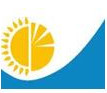 Мемлекеттік статистика органдары құпиялылығына кепілдік береді
Конфиденциальность гарантируется органами государственной статистикиМемлекеттік статистика органдары құпиялылығына кепілдік береді
Конфиденциальность гарантируется органами государственной статистикиМемлекеттік статистика органдары құпиялылығына кепілдік береді
Конфиденциальность гарантируется органами государственной статистикиПриложение 1 к приказу
Председателя Комитета по статистике
Министерства национальной экономики Республики Казахстан
от 30 ноября 2016 года № 290
 Приложение 1 к приказу
Председателя Комитета по статистике
Министерства национальной экономики Республики Казахстан
от 30 ноября 2016 года № 290
 Приложение 1 к приказу
Председателя Комитета по статистике
Министерства национальной экономики Республики Казахстан
от 30 ноября 2016 года № 290
 Жалпымемлекеттік статистикалық байқаудың статистикалық нысаны
Статистическая форма общегосударственного статистического наблюденияЖалпымемлекеттік статистикалық байқаудың статистикалық нысаны
Статистическая форма общегосударственного статистического наблюденияЖалпымемлекеттік статистикалық байқаудың статистикалық нысаны
Статистическая форма общегосударственного статистического наблюденияАумақтық статистика органына тапсырылады
Представляется территориальному органу статистикиАумақтық статистика органына тапсырылады
Представляется территориальному органу статистикиАумақтық статистика органына тапсырылады
Представляется территориальному органу статистикиСтатистикалық нысан www.stat.gov.kz сайтында орналастырылған
Статистическая форма размещена на сайте www.stat.gov.kzСтатистикалық нысан www.stat.gov.kz сайтында орналастырылған
Статистическая форма размещена на сайте www.stat.gov.kzСтатистикалық нысан www.stat.gov.kz сайтында орналастырылған
Статистическая форма размещена на сайте www.stat.gov.kz Мемлекеттік статистиканың тиісті органдарына анық емес бастапқы статистикалық деректерді ұсыну және бастапқы статистикалық деректерді белгіленген мерзімде ұсынбау "Әкімшілік құқық бұзушылық туралы" Қазақстан Республикасы Кодексінің 497-бабында көзделген әкімшілік құқық бұзушылықтар болып табылады.
Представление недостоверных и непредставление первичных статистических данных в соответствующие органы государственной статистики в установленный срок являются административными правонарушениями, предусмотренными статьей 497 Кодекса Республики Казахстан "Об административных правонарушениях". Мемлекеттік статистиканың тиісті органдарына анық емес бастапқы статистикалық деректерді ұсыну және бастапқы статистикалық деректерді белгіленген мерзімде ұсынбау "Әкімшілік құқық бұзушылық туралы" Қазақстан Республикасы Кодексінің 497-бабында көзделген әкімшілік құқық бұзушылықтар болып табылады.
Представление недостоверных и непредставление первичных статистических данных в соответствующие органы государственной статистики в установленный срок являются административными правонарушениями, предусмотренными статьей 497 Кодекса Республики Казахстан "Об административных правонарушениях". Мемлекеттік статистиканың тиісті органдарына анық емес бастапқы статистикалық деректерді ұсыну және бастапқы статистикалық деректерді белгіленген мерзімде ұсынбау "Әкімшілік құқық бұзушылық туралы" Қазақстан Республикасы Кодексінің 497-бабында көзделген әкімшілік құқық бұзушылықтар болып табылады.
Представление недостоверных и непредставление первичных статистических данных в соответствующие органы государственной статистики в установленный срок являются административными правонарушениями, предусмотренными статьей 497 Кодекса Республики Казахстан "Об административных правонарушениях". Мемлекеттік статистиканың тиісті органдарына анық емес бастапқы статистикалық деректерді ұсыну және бастапқы статистикалық деректерді белгіленген мерзімде ұсынбау "Әкімшілік құқық бұзушылық туралы" Қазақстан Республикасы Кодексінің 497-бабында көзделген әкімшілік құқық бұзушылықтар болып табылады.
Представление недостоверных и непредставление первичных статистических данных в соответствующие органы государственной статистики в установленный срок являются административными правонарушениями, предусмотренными статьей 497 Кодекса Республики Казахстан "Об административных правонарушениях". Мемлекеттік статистиканың тиісті органдарына анық емес бастапқы статистикалық деректерді ұсыну және бастапқы статистикалық деректерді белгіленген мерзімде ұсынбау "Әкімшілік құқық бұзушылық туралы" Қазақстан Республикасы Кодексінің 497-бабында көзделген әкімшілік құқық бұзушылықтар болып табылады.
Представление недостоверных и непредставление первичных статистических данных в соответствующие органы государственной статистики в установленный срок являются административными правонарушениями, предусмотренными статьей 497 Кодекса Республики Казахстан "Об административных правонарушениях". Мемлекеттік статистиканың тиісті органдарына анық емес бастапқы статистикалық деректерді ұсыну және бастапқы статистикалық деректерді белгіленген мерзімде ұсынбау "Әкімшілік құқық бұзушылық туралы" Қазақстан Республикасы Кодексінің 497-бабында көзделген әкімшілік құқық бұзушылықтар болып табылады.
Представление недостоверных и непредставление первичных статистических данных в соответствующие органы государственной статистики в установленный срок являются административными правонарушениями, предусмотренными статьей 497 Кодекса Республики Казахстан "Об административных правонарушениях". Мемлекеттік статистиканың тиісті органдарына анық емес бастапқы статистикалық деректерді ұсыну және бастапқы статистикалық деректерді белгіленген мерзімде ұсынбау "Әкімшілік құқық бұзушылық туралы" Қазақстан Республикасы Кодексінің 497-бабында көзделген әкімшілік құқық бұзушылықтар болып табылады.
Представление недостоверных и непредставление первичных статистических данных в соответствующие органы государственной статистики в установленный срок являются административными правонарушениями, предусмотренными статьей 497 Кодекса Республики Казахстан "Об административных правонарушениях".Статистикалық нысан коды 151112007
Код статистической формы 151112007Статистикалық нысан коды 151112007
Код статистической формы 151112007Қоршаған ортаны қорғауға жұмсалған шығындар туралы есеп
Отчет о затратах на охрану окружающей средыҚоршаған ортаны қорғауға жұмсалған шығындар туралы есеп
Отчет о затратах на охрану окружающей средыҚоршаған ортаны қорғауға жұмсалған шығындар туралы есеп
Отчет о затратах на охрану окружающей средыҚоршаған ортаны қорғауға жұмсалған шығындар туралы есеп
Отчет о затратах на охрану окружающей средыҚоршаған ортаны қорғауға жұмсалған шығындар туралы есеп
Отчет о затратах на охрану окружающей среды4-ОС4-ОСЖылдық
ГодоваяЖылдық
ГодоваяТабиғи ресурстарды пайдаланатын, ластаушы заттар мен өндірістік қалдықтардың шығарындылары мен төгінділерінің тұрақты көздері бар заңды тұлғалар және (немесе) олардың құрылымдық жəне оқшауланған бөлімшелері тапсырады.
Представляют юридические лица и (или) их структурные и обособленные подразделения, использующие природные ресурсы, имеющие стационарные источники выбросов и сбросов загрязняющих веществ, отходы производства.Табиғи ресурстарды пайдаланатын, ластаушы заттар мен өндірістік қалдықтардың шығарындылары мен төгінділерінің тұрақты көздері бар заңды тұлғалар және (немесе) олардың құрылымдық жəне оқшауланған бөлімшелері тапсырады.
Представляют юридические лица и (или) их структурные и обособленные подразделения, использующие природные ресурсы, имеющие стационарные источники выбросов и сбросов загрязняющих веществ, отходы производства.Табиғи ресурстарды пайдаланатын, ластаушы заттар мен өндірістік қалдықтардың шығарындылары мен төгінділерінің тұрақты көздері бар заңды тұлғалар және (немесе) олардың құрылымдық жəне оқшауланған бөлімшелері тапсырады.
Представляют юридические лица и (или) их структурные и обособленные подразделения, использующие природные ресурсы, имеющие стационарные источники выбросов и сбросов загрязняющих веществ, отходы производства.Табиғи ресурстарды пайдаланатын, ластаушы заттар мен өндірістік қалдықтардың шығарындылары мен төгінділерінің тұрақты көздері бар заңды тұлғалар және (немесе) олардың құрылымдық жəне оқшауланған бөлімшелері тапсырады.
Представляют юридические лица и (или) их структурные и обособленные подразделения, использующие природные ресурсы, имеющие стационарные источники выбросов и сбросов загрязняющих веществ, отходы производства.Табиғи ресурстарды пайдаланатын, ластаушы заттар мен өндірістік қалдықтардың шығарындылары мен төгінділерінің тұрақты көздері бар заңды тұлғалар және (немесе) олардың құрылымдық жəне оқшауланған бөлімшелері тапсырады.
Представляют юридические лица и (или) их структурные и обособленные подразделения, использующие природные ресурсы, имеющие стационарные источники выбросов и сбросов загрязняющих веществ, отходы производства.Табиғи ресурстарды пайдаланатын, ластаушы заттар мен өндірістік қалдықтардың шығарындылары мен төгінділерінің тұрақты көздері бар заңды тұлғалар және (немесе) олардың құрылымдық жəне оқшауланған бөлімшелері тапсырады.
Представляют юридические лица и (или) их структурные и обособленные подразделения, использующие природные ресурсы, имеющие стационарные источники выбросов и сбросов загрязняющих веществ, отходы производства.Табиғи ресурстарды пайдаланатын, ластаушы заттар мен өндірістік қалдықтардың шығарындылары мен төгінділерінің тұрақты көздері бар заңды тұлғалар және (немесе) олардың құрылымдық жəне оқшауланған бөлімшелері тапсырады.
Представляют юридические лица и (или) их структурные и обособленные подразделения, использующие природные ресурсы, имеющие стационарные источники выбросов и сбросов загрязняющих веществ, отходы производства.Тапсыру мерзімі – есепті кезеңнен кейінгі 15 сәуірін (қоса алғанға) дейін.
Срок представления – до 15 апреля (включительно) после отчетного периода.Тапсыру мерзімі – есепті кезеңнен кейінгі 15 сәуірін (қоса алғанға) дейін.
Срок представления – до 15 апреля (включительно) после отчетного периода.Тапсыру мерзімі – есепті кезеңнен кейінгі 15 сәуірін (қоса алғанға) дейін.
Срок представления – до 15 апреля (включительно) после отчетного периода.Тапсыру мерзімі – есепті кезеңнен кейінгі 15 сәуірін (қоса алғанға) дейін.
Срок представления – до 15 апреля (включительно) после отчетного периода.БСН коды
Код БИН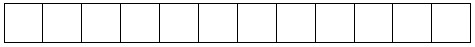 1. Табиғи ресурстарды пайдаланатын, ластаушы заттар мен өндірістік қалдықтардың шығарындылары мен төгінділерінің тұрақты көздері бар объектінің нақты орналасқан орнын көрсетіңіз (тіркелген жеріне қарамастан) - облыс, қала, аудан, елді мекен
Укажите фактическое местонахождение объекта, использующего природные ресурсы, имеющего стационарные источники выбросов и сбросов загрязняющих веществ, отходы производства (независимо от места регистрации) - область, город, район, населенный пункт1. Табиғи ресурстарды пайдаланатын, ластаушы заттар мен өндірістік қалдықтардың шығарындылары мен төгінділерінің тұрақты көздері бар объектінің нақты орналасқан орнын көрсетіңіз (тіркелген жеріне қарамастан) - облыс, қала, аудан, елді мекен
Укажите фактическое местонахождение объекта, использующего природные ресурсы, имеющего стационарные источники выбросов и сбросов загрязняющих веществ, отходы производства (независимо от места регистрации) - область, город, район, населенный пункт1. Табиғи ресурстарды пайдаланатын, ластаушы заттар мен өндірістік қалдықтардың шығарындылары мен төгінділерінің тұрақты көздері бар объектінің нақты орналасқан орнын көрсетіңіз (тіркелген жеріне қарамастан) - облыс, қала, аудан, елді мекен
Укажите фактическое местонахождение объекта, использующего природные ресурсы, имеющего стационарные источники выбросов и сбросов загрязняющих веществ, отходы производства (независимо от места регистрации) - область, город, район, населенный пункт1. Табиғи ресурстарды пайдаланатын, ластаушы заттар мен өндірістік қалдықтардың шығарындылары мен төгінділерінің тұрақты көздері бар объектінің нақты орналасқан орнын көрсетіңіз (тіркелген жеріне қарамастан) - облыс, қала, аудан, елді мекен
Укажите фактическое местонахождение объекта, использующего природные ресурсы, имеющего стационарные источники выбросов и сбросов загрязняющих веществ, отходы производства (независимо от места регистрации) - область, город, район, населенный пункт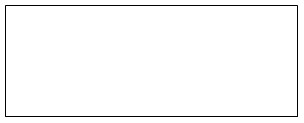 1.1. Аумақ коды Әкімшілік-аумақтық объектілер жіктеуішіне сәйкес (бұдан әрі - ӘАОЖ) (статистикалық нысанды қағаз тасымалында тапсырғанда статистика органының қызметкерімен толтырылады)
Код территории согласно Классификатору административно – территориальных объектов (далее - КАТО) (заполняется работником органа статистики при сдачи статистической формы на бумажном носителе)1.1. Аумақ коды Әкімшілік-аумақтық объектілер жіктеуішіне сәйкес (бұдан әрі - ӘАОЖ) (статистикалық нысанды қағаз тасымалында тапсырғанда статистика органының қызметкерімен толтырылады)
Код территории согласно Классификатору административно – территориальных объектов (далее - КАТО) (заполняется работником органа статистики при сдачи статистической формы на бумажном носителе)1.1. Аумақ коды Әкімшілік-аумақтық объектілер жіктеуішіне сәйкес (бұдан әрі - ӘАОЖ) (статистикалық нысанды қағаз тасымалында тапсырғанда статистика органының қызметкерімен толтырылады)
Код территории согласно Классификатору административно – территориальных объектов (далее - КАТО) (заполняется работником органа статистики при сдачи статистической формы на бумажном носителе)1.1. Аумақ коды Әкімшілік-аумақтық объектілер жіктеуішіне сәйкес (бұдан әрі - ӘАОЖ) (статистикалық нысанды қағаз тасымалында тапсырғанда статистика органының қызметкерімен толтырылады)
Код территории согласно Классификатору административно – территориальных объектов (далее - КАТО) (заполняется работником органа статистики при сдачи статистической формы на бумажном носителе)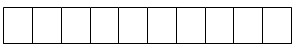 Шығындардың бағыты
Направление затратҚоршаған ортаны қорғау бойынша қызмет түрлері мен шығындар және ресурстарды басқару ведомстволық жіктеуіші бойынша коды
Код по ведомственному классификатору видов деятельности и затрат по охране окружающей среды и управления ресурсамиАғымдағы шығындардың көлемі
Объем текущих затратолардан:
из них:олардан:
из них:олардан:
из них:Шығындардың бағыты
Направление затратҚоршаған ортаны қорғау бойынша қызмет түрлері мен шығындар және ресурстарды басқару ведомстволық жіктеуіші бойынша коды
Код по ведомственному классификатору видов деятельности и затрат по охране окружающей среды и управления ресурсамиАғымдағы шығындардың көлемі
Объем текущих затратматериалдық шығындар
материальные затратыеңбекақы және әлеуметтік мұқтаждықтарға аударылған аударымдарға жұмсалған шығындар
затраты на оплату труда и отчисления на социальные нуждыбасқа кәсіпорындарға (ұйымдарға) төленгені
выплачено иным предприятиям (организациям)АБ1234Атмосфералық ауаны және климатты қорғау
Защита атмосферного воздуха и климата1Су көздерін ақаба сулардың ластауынан қорғау
Охрана водных источников от загрязнения сточными водами2Қалдықтардың айналымын басқару
Управление обращением отходов3Топырақты, жерасты сулары мен жерүсті суларының көздерін қорғау және қалпына келтіру
Защита и восстановление почвы, подземных вод и поверхностных водных источников4Шумен және вибрациямен күресу (жұмыс орындарында еңбекті қорғау бойынша зауытішілік сипаттағы іс-шараларды қоспағанда)
Борьба с шумом и вибрацией (исключая мероприятия внутризаводского характера по охране труда на рабочих местах)5Биоәртүрлілік пен ландшафттарды қорғау
Защита биоразнообразия и ландшафтов6Радиациялық ықпалдан қорғау (сыртқы мемлекеттік қауіпсіздік мәселелерінен басқа)
Защита от радиационного воздействия (исключая вопросы внешней государственной безопасности)7Ғылыми зерттеулер және әзірлемелер
Научные исследования и разработки 8Қоршаған ортаны қорғау бойынша басқа да қызмет
Другая деятельность по защите окружающей среды9Төлемдердің бағыты
Направление платежейЭкологиялық төлемдер және табиғи ресурстар үшін төлемақы анықтамалығы (бұдан әрі – ЭТТРТА) бойынша коды
Код по справочнику экологических платежей и платы за природные ресурсы (далее – СЭПППР)Экологиялық төлемдер және табиғи ресурстар үшін төлемақы
Экологические платежи и платы за природные ресурсыАБ1Нормативті эмиссиялар (ластаушы заттардың шығарындылары, төгінділері, қалдықтарды, күкіртті орналастыру) үшін төлем – барлығы
Плата за нормативные эмиссии (выбросы, сбросы загрязняющих веществ, размещение отходов, серы) - всего1АБ1соның ішінде:
в том числе:шығарындылары үшін
за сбросы1.1төгінділері үшін
за выбросы1.2қалдықтарды, күкіртті орналастыру, үшін
за размещение отходов, серы1.3Нормативтен тыс эмиссиялар (ластаушы заттардың шығарындылары, төгінділері, қалдықтарды, күкіртті орналастыру) үшін төлем – барлығы
Плата за сверхнормативные эмисси (выбросы, сбросы загрязняющих веществ, размещение отходов, серы) - всего2оның ішінде:
в том числе:шығарындылары үшін
за сбросы2.1төгінділері үшін
за выбросы2.2қалдықтарды, күкіртті орналастыру, үшін
за размещение отходов, серы2.3Экологиялық заңнаманы бұзудан болған зияндарды өтеуге өндірілген қаражаттар (талап қоюлар, айыппұлдар)
Средства (иски, штрафы), взысканные в возмещение ущерба, причиненного нарушением экологического законодательства3Табиғи ресурстарды пайдаланғаны үшін төлемақы – барлығы
Плата за использование природных ресурсов – всего4одан:
из них:жерүсті көздерінің су ресурстары үшін
за водные ресурсы поверхностных источников4.1жер учаскелері үшін
за земельные участки4.2жануарлар дүниесін пайдаланғаны үшін
за пользование животным миром4.3орманды пайдаланғаны үшін
за лесные пользования4.4ерекше қорғалатын табиғи аумақтарды пайдаланғаны үшiн
за использование особо охраняемых природных территорий4.5Жер қойнауын пайдаланушылардың арнайы төлемдерi
Специальные платежи недропользователей5Алғашқы деректерді жариялауға келісеміз*
Согласны на опубликование первичных данных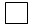 Алғашқы деректерді жариялауға келіспейміз*
Не согласны на опубликование первичных данныхҚазақстан Республикасы
Ұлттық экономика
министрлігінің Статистика
комитеті төрағасының
2016 жылғы 30 қараша№ 290 бұйрығына 2-қосымшаҚазақстан Республикасы Ұлттық
экономика министрлігінің
Статистика комитеті
төрағасының 2016 жылғы
30 қараша № 290 бұйрығына
3-қосымшаМемлекеттік статистика органдары құпиялылығына кепілдік береді
Конфиденциальность гарантируется органами государственной статистикиМемлекеттік статистика органдары құпиялылығына кепілдік береді
Конфиденциальность гарантируется органами государственной статистикиМемлекеттік статистика органдары құпиялылығына кепілдік береді
Конфиденциальность гарантируется органами государственной статистикиПриложение 3
к приказу Председателя
Комитета по статистике
Министерства национальной экономики
Республики Казахстан
от 30 ноября 2016 года № 290Приложение 3
к приказу Председателя
Комитета по статистике
Министерства национальной экономики
Республики Казахстан
от 30 ноября 2016 года № 290Приложение 3
к приказу Председателя
Комитета по статистике
Министерства национальной экономики
Республики Казахстан
от 30 ноября 2016 года № 290Приложение 3
к приказу Председателя
Комитета по статистике
Министерства национальной экономики
Республики Казахстан
от 30 ноября 2016 года № 290Приложение 3
к приказу Председателя
Комитета по статистике
Министерства национальной экономики
Республики Казахстан
от 30 ноября 2016 года № 290Жалпымемлекеттік статистикалық байқаудың статистикалық нысаны
Статистическая форма общегосударственного статистического наблюденияЖалпымемлекеттік статистикалық байқаудың статистикалық нысаны
Статистическая форма общегосударственного статистического наблюденияЖалпымемлекеттік статистикалық байқаудың статистикалық нысаны
Статистическая форма общегосударственного статистического наблюденияҚазақстан Республикасы Ұлттық экономика министрлігінің
Статистика комитеті төрағасының 2016 жылғы 30
қараша № 290 бұйрығына 3-қосымшаҚазақстан Республикасы Ұлттық экономика министрлігінің
Статистика комитеті төрағасының 2016 жылғы 30
қараша № 290 бұйрығына 3-қосымшаҚазақстан Республикасы Ұлттық экономика министрлігінің
Статистика комитеті төрағасының 2016 жылғы 30
қараша № 290 бұйрығына 3-қосымшаҚазақстан Республикасы Ұлттық экономика министрлігінің
Статистика комитеті төрағасының 2016 жылғы 30
қараша № 290 бұйрығына 3-қосымшаҚазақстан Республикасы Ұлттық экономика министрлігінің
Статистика комитеті төрағасының 2016 жылғы 30
қараша № 290 бұйрығына 3-қосымшаАумақтық статистика органына тапсырылады
Представляется территориальному органу статистикиАумақтық статистика органына тапсырылады
Представляется территориальному органу статистикиСтатистикалық нысан www.stat.gov.kz сайтында орналастырылған
Статистическая форма размещена на сайте www.stat.gov.kzСтатистикалық нысан www.stat.gov.kz сайтында орналастырылған
Статистическая форма размещена на сайте www.stat.gov.kz Мемлекеттік статистиканың тиісті органдарына анық емес бастапқы статистикалық деректерді ұсыну және бастапқы статистикалық деректерді белгіленген мерзімде ұсынбау "Әкімшілік құқық бұзушылық туралы" Қазақстан Республикасы Кодексінің 497-бабында көзделген әкімшілік құқық бұзушылықтар болып табылады.
Представление недостоверных и непредставление первичных статистических данных в соответствующие органы государственной статистики в установленный срок являются административными правонарушениями, предусмотренными статьей 497 Кодекса Республики Казахстан "Об административных правонарушениях". Мемлекеттік статистиканың тиісті органдарына анық емес бастапқы статистикалық деректерді ұсыну және бастапқы статистикалық деректерді белгіленген мерзімде ұсынбау "Әкімшілік құқық бұзушылық туралы" Қазақстан Республикасы Кодексінің 497-бабында көзделген әкімшілік құқық бұзушылықтар болып табылады.
Представление недостоверных и непредставление первичных статистических данных в соответствующие органы государственной статистики в установленный срок являются административными правонарушениями, предусмотренными статьей 497 Кодекса Республики Казахстан "Об административных правонарушениях". Мемлекеттік статистиканың тиісті органдарына анық емес бастапқы статистикалық деректерді ұсыну және бастапқы статистикалық деректерді белгіленген мерзімде ұсынбау "Әкімшілік құқық бұзушылық туралы" Қазақстан Республикасы Кодексінің 497-бабында көзделген әкімшілік құқық бұзушылықтар болып табылады.
Представление недостоверных и непредставление первичных статистических данных в соответствующие органы государственной статистики в установленный срок являются административными правонарушениями, предусмотренными статьей 497 Кодекса Республики Казахстан "Об административных правонарушениях". Мемлекеттік статистиканың тиісті органдарына анық емес бастапқы статистикалық деректерді ұсыну және бастапқы статистикалық деректерді белгіленген мерзімде ұсынбау "Әкімшілік құқық бұзушылық туралы" Қазақстан Республикасы Кодексінің 497-бабында көзделген әкімшілік құқық бұзушылықтар болып табылады.
Представление недостоверных и непредставление первичных статистических данных в соответствующие органы государственной статистики в установленный срок являются административными правонарушениями, предусмотренными статьей 497 Кодекса Республики Казахстан "Об административных правонарушениях". Мемлекеттік статистиканың тиісті органдарына анық емес бастапқы статистикалық деректерді ұсыну және бастапқы статистикалық деректерді белгіленген мерзімде ұсынбау "Әкімшілік құқық бұзушылық туралы" Қазақстан Республикасы Кодексінің 497-бабында көзделген әкімшілік құқық бұзушылықтар болып табылады.
Представление недостоверных и непредставление первичных статистических данных в соответствующие органы государственной статистики в установленный срок являются административными правонарушениями, предусмотренными статьей 497 Кодекса Республики Казахстан "Об административных правонарушениях". Мемлекеттік статистиканың тиісті органдарына анық емес бастапқы статистикалық деректерді ұсыну және бастапқы статистикалық деректерді белгіленген мерзімде ұсынбау "Әкімшілік құқық бұзушылық туралы" Қазақстан Республикасы Кодексінің 497-бабында көзделген әкімшілік құқық бұзушылықтар болып табылады.
Представление недостоверных и непредставление первичных статистических данных в соответствующие органы государственной статистики в установленный срок являются административными правонарушениями, предусмотренными статьей 497 Кодекса Республики Казахстан "Об административных правонарушениях". Мемлекеттік статистиканың тиісті органдарына анық емес бастапқы статистикалық деректерді ұсыну және бастапқы статистикалық деректерді белгіленген мерзімде ұсынбау "Әкімшілік құқық бұзушылық туралы" Қазақстан Республикасы Кодексінің 497-бабында көзделген әкімшілік құқық бұзушылықтар болып табылады.
Представление недостоверных и непредставление первичных статистических данных в соответствующие органы государственной статистики в установленный срок являются административными правонарушениями, предусмотренными статьей 497 Кодекса Республики Казахстан "Об административных правонарушениях". Мемлекеттік статистиканың тиісті органдарына анық емес бастапқы статистикалық деректерді ұсыну және бастапқы статистикалық деректерді белгіленген мерзімде ұсынбау "Әкімшілік құқық бұзушылық туралы" Қазақстан Республикасы Кодексінің 497-бабында көзделген әкімшілік құқық бұзушылықтар болып табылады.
Представление недостоверных и непредставление первичных статистических данных в соответствующие органы государственной статистики в установленный срок являются административными правонарушениями, предусмотренными статьей 497 Кодекса Республики Казахстан "Об административных правонарушениях". Мемлекеттік статистиканың тиісті органдарына анық емес бастапқы статистикалық деректерді ұсыну және бастапқы статистикалық деректерді белгіленген мерзімде ұсынбау "Әкімшілік құқық бұзушылық туралы" Қазақстан Республикасы Кодексінің 497-бабында көзделген әкімшілік құқық бұзушылықтар болып табылады.
Представление недостоверных и непредставление первичных статистических данных в соответствующие органы государственной статистики в установленный срок являются административными правонарушениями, предусмотренными статьей 497 Кодекса Республики Казахстан "Об административных правонарушениях".Статистикалық нысан коды 151112005
Код статистической формы 151112005Коммуналдық қалдықтарды жинау және шығару туралы есепКоммуналдық қалдықтарды жинау және шығару туралы есепКоммуналдық қалдықтарды жинау және шығару туралы есепКоммуналдық қалдықтарды жинау және шығару туралы есепКоммуналдық қалдықтарды жинау және шығару туралы есепКоммуналдық қалдықтарды жинау және шығару туралы есепКоммуналдық қалдықтарды жинау және шығару туралы есепКоммуналдық қалдықтарды жинау және шығару туралы есеп1-қалдықтар
1-отходыОтчет о сборе и вывозе коммунальных отходовОтчет о сборе и вывозе коммунальных отходовОтчет о сборе и вывозе коммунальных отходовОтчет о сборе и вывозе коммунальных отходовОтчет о сборе и вывозе коммунальных отходовОтчет о сборе и вывозе коммунальных отходовОтчет о сборе и вывозе коммунальных отходовОтчет о сборе и вывозе коммунальных отходовЖылдық
ГодоваяЕсепті кезең
Отчетный период Есепті кезең
Отчетный период Есепті кезең
Отчетный период Есепті кезең
Отчетный период 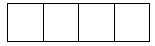 жыл
годЭкономикалық қызмет түрлерінің жалпы жіктеуішінің (бұдан әрі - ЭҚЖЖ) - 38 кодына сəйкес (38.12 "Қауіпті қалдықтарды жинау" және 38.22 "Қауіпті қалдықтарды өңдеу және жою" кодтарынан басқа) негізгі жəне (немесе) қосалқы қызмет түрлері "Қалдықтарды жинау, өңдеу және жою бойынша қызметтер, қалдықтарды кәдеге жарату" болып табылатын барлық заңды тұлғалар жəне (немесе) олардың құрылымдық жəне оқшауланған бөлімшелері тапсырады.
Представляют все юридические лица и (или) их структурные и обособленные подразделения с основным и (или) вторичным видами деятельности "Сбор, обработка и удаление отходов, утилизация отходов" согласно коду Общего классификатора видов экономической деятельности (далее - ОКЭД) – 38 (кроме 38.12 "Сбор опасных отходов" и 38.22 "Обработка и удаление опасных отходов").Экономикалық қызмет түрлерінің жалпы жіктеуішінің (бұдан әрі - ЭҚЖЖ) - 38 кодына сəйкес (38.12 "Қауіпті қалдықтарды жинау" және 38.22 "Қауіпті қалдықтарды өңдеу және жою" кодтарынан басқа) негізгі жəне (немесе) қосалқы қызмет түрлері "Қалдықтарды жинау, өңдеу және жою бойынша қызметтер, қалдықтарды кәдеге жарату" болып табылатын барлық заңды тұлғалар жəне (немесе) олардың құрылымдық жəне оқшауланған бөлімшелері тапсырады.
Представляют все юридические лица и (или) их структурные и обособленные подразделения с основным и (или) вторичным видами деятельности "Сбор, обработка и удаление отходов, утилизация отходов" согласно коду Общего классификатора видов экономической деятельности (далее - ОКЭД) – 38 (кроме 38.12 "Сбор опасных отходов" и 38.22 "Обработка и удаление опасных отходов").Экономикалық қызмет түрлерінің жалпы жіктеуішінің (бұдан әрі - ЭҚЖЖ) - 38 кодына сəйкес (38.12 "Қауіпті қалдықтарды жинау" және 38.22 "Қауіпті қалдықтарды өңдеу және жою" кодтарынан басқа) негізгі жəне (немесе) қосалқы қызмет түрлері "Қалдықтарды жинау, өңдеу және жою бойынша қызметтер, қалдықтарды кәдеге жарату" болып табылатын барлық заңды тұлғалар жəне (немесе) олардың құрылымдық жəне оқшауланған бөлімшелері тапсырады.
Представляют все юридические лица и (или) их структурные и обособленные подразделения с основным и (или) вторичным видами деятельности "Сбор, обработка и удаление отходов, утилизация отходов" согласно коду Общего классификатора видов экономической деятельности (далее - ОКЭД) – 38 (кроме 38.12 "Сбор опасных отходов" и 38.22 "Обработка и удаление опасных отходов").Экономикалық қызмет түрлерінің жалпы жіктеуішінің (бұдан әрі - ЭҚЖЖ) - 38 кодына сəйкес (38.12 "Қауіпті қалдықтарды жинау" және 38.22 "Қауіпті қалдықтарды өңдеу және жою" кодтарынан басқа) негізгі жəне (немесе) қосалқы қызмет түрлері "Қалдықтарды жинау, өңдеу және жою бойынша қызметтер, қалдықтарды кәдеге жарату" болып табылатын барлық заңды тұлғалар жəне (немесе) олардың құрылымдық жəне оқшауланған бөлімшелері тапсырады.
Представляют все юридические лица и (или) их структурные и обособленные подразделения с основным и (или) вторичным видами деятельности "Сбор, обработка и удаление отходов, утилизация отходов" согласно коду Общего классификатора видов экономической деятельности (далее - ОКЭД) – 38 (кроме 38.12 "Сбор опасных отходов" и 38.22 "Обработка и удаление опасных отходов").Экономикалық қызмет түрлерінің жалпы жіктеуішінің (бұдан әрі - ЭҚЖЖ) - 38 кодына сəйкес (38.12 "Қауіпті қалдықтарды жинау" және 38.22 "Қауіпті қалдықтарды өңдеу және жою" кодтарынан басқа) негізгі жəне (немесе) қосалқы қызмет түрлері "Қалдықтарды жинау, өңдеу және жою бойынша қызметтер, қалдықтарды кәдеге жарату" болып табылатын барлық заңды тұлғалар жəне (немесе) олардың құрылымдық жəне оқшауланған бөлімшелері тапсырады.
Представляют все юридические лица и (или) их структурные и обособленные подразделения с основным и (или) вторичным видами деятельности "Сбор, обработка и удаление отходов, утилизация отходов" согласно коду Общего классификатора видов экономической деятельности (далее - ОКЭД) – 38 (кроме 38.12 "Сбор опасных отходов" и 38.22 "Обработка и удаление опасных отходов").Экономикалық қызмет түрлерінің жалпы жіктеуішінің (бұдан әрі - ЭҚЖЖ) - 38 кодына сəйкес (38.12 "Қауіпті қалдықтарды жинау" және 38.22 "Қауіпті қалдықтарды өңдеу және жою" кодтарынан басқа) негізгі жəне (немесе) қосалқы қызмет түрлері "Қалдықтарды жинау, өңдеу және жою бойынша қызметтер, қалдықтарды кәдеге жарату" болып табылатын барлық заңды тұлғалар жəне (немесе) олардың құрылымдық жəне оқшауланған бөлімшелері тапсырады.
Представляют все юридические лица и (или) их структурные и обособленные подразделения с основным и (или) вторичным видами деятельности "Сбор, обработка и удаление отходов, утилизация отходов" согласно коду Общего классификатора видов экономической деятельности (далее - ОКЭД) – 38 (кроме 38.12 "Сбор опасных отходов" и 38.22 "Обработка и удаление опасных отходов").Экономикалық қызмет түрлерінің жалпы жіктеуішінің (бұдан әрі - ЭҚЖЖ) - 38 кодына сəйкес (38.12 "Қауіпті қалдықтарды жинау" және 38.22 "Қауіпті қалдықтарды өңдеу және жою" кодтарынан басқа) негізгі жəне (немесе) қосалқы қызмет түрлері "Қалдықтарды жинау, өңдеу және жою бойынша қызметтер, қалдықтарды кәдеге жарату" болып табылатын барлық заңды тұлғалар жəне (немесе) олардың құрылымдық жəне оқшауланған бөлімшелері тапсырады.
Представляют все юридические лица и (или) их структурные и обособленные подразделения с основным и (или) вторичным видами деятельности "Сбор, обработка и удаление отходов, утилизация отходов" согласно коду Общего классификатора видов экономической деятельности (далее - ОКЭД) – 38 (кроме 38.12 "Сбор опасных отходов" и 38.22 "Обработка и удаление опасных отходов").Экономикалық қызмет түрлерінің жалпы жіктеуішінің (бұдан әрі - ЭҚЖЖ) - 38 кодына сəйкес (38.12 "Қауіпті қалдықтарды жинау" және 38.22 "Қауіпті қалдықтарды өңдеу және жою" кодтарынан басқа) негізгі жəне (немесе) қосалқы қызмет түрлері "Қалдықтарды жинау, өңдеу және жою бойынша қызметтер, қалдықтарды кәдеге жарату" болып табылатын барлық заңды тұлғалар жəне (немесе) олардың құрылымдық жəне оқшауланған бөлімшелері тапсырады.
Представляют все юридические лица и (или) их структурные и обособленные подразделения с основным и (или) вторичным видами деятельности "Сбор, обработка и удаление отходов, утилизация отходов" согласно коду Общего классификатора видов экономической деятельности (далее - ОКЭД) – 38 (кроме 38.12 "Сбор опасных отходов" и 38.22 "Обработка и удаление опасных отходов").Экономикалық қызмет түрлерінің жалпы жіктеуішінің (бұдан әрі - ЭҚЖЖ) - 38 кодына сəйкес (38.12 "Қауіпті қалдықтарды жинау" және 38.22 "Қауіпті қалдықтарды өңдеу және жою" кодтарынан басқа) негізгі жəне (немесе) қосалқы қызмет түрлері "Қалдықтарды жинау, өңдеу және жою бойынша қызметтер, қалдықтарды кәдеге жарату" болып табылатын барлық заңды тұлғалар жəне (немесе) олардың құрылымдық жəне оқшауланған бөлімшелері тапсырады.
Представляют все юридические лица и (или) их структурные и обособленные подразделения с основным и (или) вторичным видами деятельности "Сбор, обработка и удаление отходов, утилизация отходов" согласно коду Общего классификатора видов экономической деятельности (далее - ОКЭД) – 38 (кроме 38.12 "Сбор опасных отходов" и 38.22 "Обработка и удаление опасных отходов").Тапсыру мерзімі – есепті кезеңнен кейінгі 1 ақпанын (қоса алғанға) дейін.
Срок представления – до 1 февраля (включительно) после отчетного периода.Тапсыру мерзімі – есепті кезеңнен кейінгі 1 ақпанын (қоса алғанға) дейін.
Срок представления – до 1 февраля (включительно) после отчетного периода.Тапсыру мерзімі – есепті кезеңнен кейінгі 1 ақпанын (қоса алғанға) дейін.
Срок представления – до 1 февраля (включительно) после отчетного периода.Тапсыру мерзімі – есепті кезеңнен кейінгі 1 ақпанын (қоса алғанға) дейін.
Срок представления – до 1 февраля (включительно) после отчетного периода.Тапсыру мерзімі – есепті кезеңнен кейінгі 1 ақпанын (қоса алғанға) дейін.
Срок представления – до 1 февраля (включительно) после отчетного периода.Тапсыру мерзімі – есепті кезеңнен кейінгі 1 ақпанын (қоса алғанға) дейін.
Срок представления – до 1 февраля (включительно) после отчетного периода.Тапсыру мерзімі – есепті кезеңнен кейінгі 1 ақпанын (қоса алғанға) дейін.
Срок представления – до 1 февраля (включительно) после отчетного периода.Тапсыру мерзімі – есепті кезеңнен кейінгі 1 ақпанын (қоса алғанға) дейін.
Срок представления – до 1 февраля (включительно) после отчетного периода.Тапсыру мерзімі – есепті кезеңнен кейінгі 1 ақпанын (қоса алғанға) дейін.
Срок представления – до 1 февраля (включительно) после отчетного периода.БСН коды
код БИН1. Аумағынан коммуналдық қалдықтарды жинау мен шығару жүзеге асырылатын елді мекенді, ауданды, қаланы, облысты көрсетіңіз (заңды тұлғаның және (немесе) оның құрылымдық және оқшауланған бөлімшесінің тіркелген жеріне қарамастан).
Укажите населенный пункт, район, город, область с территории которого осуществляется сбор и вывоз коммунальных отходов (независимо от места регистрации юридического лица и (или) его структурного и обособленного подразделения).1. Аумағынан коммуналдық қалдықтарды жинау мен шығару жүзеге асырылатын елді мекенді, ауданды, қаланы, облысты көрсетіңіз (заңды тұлғаның және (немесе) оның құрылымдық және оқшауланған бөлімшесінің тіркелген жеріне қарамастан).
Укажите населенный пункт, район, город, область с территории которого осуществляется сбор и вывоз коммунальных отходов (независимо от места регистрации юридического лица и (или) его структурного и обособленного подразделения).1. Аумағынан коммуналдық қалдықтарды жинау мен шығару жүзеге асырылатын елді мекенді, ауданды, қаланы, облысты көрсетіңіз (заңды тұлғаның және (немесе) оның құрылымдық және оқшауланған бөлімшесінің тіркелген жеріне қарамастан).
Укажите населенный пункт, район, город, область с территории которого осуществляется сбор и вывоз коммунальных отходов (независимо от места регистрации юридического лица и (или) его структурного и обособленного подразделения).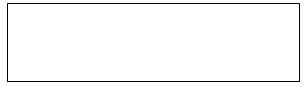 Әкімшілік-аумақтық объектілер жіктеуішіне (бұдан әрi – ӘАОЖ) сәйкес аумақ коды (статистика органының қызметкері толтырады)
Код территории согласно Классификатору административно-территориальных объектов (далее – КАТО) (заполняется работниками органа статистики)Әкімшілік-аумақтық объектілер жіктеуішіне (бұдан әрi – ӘАОЖ) сәйкес аумақ коды (статистика органының қызметкері толтырады)
Код территории согласно Классификатору административно-территориальных объектов (далее – КАТО) (заполняется работниками органа статистики)Әкімшілік-аумақтық объектілер жіктеуішіне (бұдан әрi – ӘАОЖ) сәйкес аумақ коды (статистика органының қызметкері толтырады)
Код территории согласно Классификатору административно-территориальных объектов (далее – КАТО) (заполняется работниками органа статистики)01. Үй шаруашылықтарының қалдықтарын жинау
Сбор отходов домашних хозяйств02. Базарлар, кәсіпорындар, бақтар, саябақтар, көшелер аумақтарынан қалдықтарды жинау
Сбор отходов с территорий рынков, предприятий, садов, парков, улиц03. Қайта өңделетін қалдықтарды жинау
Сбор перерабатываемых отходов04. Қалдықтарды тасымалдау
Транспортировка отходов05. Қалдықтарды қайта өңдеу
Переработка отходов06. Қалдықтарды кәдеге жарату
Утилизация отходов07. Қалдықтарды сақтауға беру
Депонирование отходовКөрсеткіш атауы
Наименование показателяКоммуналдық қалдықтар түрлерінің анықтамалығы (бұдан әрі – КҚТА) бойынша коды
Код по справочнику видов коммунальных отходов (далее – СВКО)Жиналған коммуналдық қалдықтардың көлемі
Объем собранных коммунальных отходовАБ1Барлығы
Всегосоның ішінде:
в том числе: ххүй шаруашылықтарының қалдықтары
отходы домашних хозяйств1соның ішінде:
в том числе:ххбөлек жиналатын қалдықтар
раздельно-собираемые отходы1.1соның ішінде:
в том числе:ххКөрсеткіш атауы
Наименование показателяКҚТА бойынша коды
Код по СВКОЖиналған коммуналдық қалдықтардың көлемі
Объем собранных коммунальных отходовАБ1тамақ қалдықтары
пищевые отходы1.1.01қағаз, қатырма қағаз
бумага, картон 1.1.02шыны
стекло 1.1.03пластмасса
пластмасса1.1.04тұрмыстық жабдық
бытовое оборудование1.1.05электрондық жабдық
электронное оборудование1.1.06металл
металл1.1.07соның ішінде:
в том числе:ххалюминий
алюминий1.1.07.1ьыс
медь1.1.07.2басқа металдар
другие металлы1.1.07.9шиналар
шины1.1.08ағаш
дерево1.1.09киім, тоқыма
одежда, текстиль1.1.10аралас қалдықтар
смешанные отходы1.2қауіпті қалдықтар
опасные отходы1.3бау-бақша қалдықтары
садово-огородные отходы1.4саябақ қалдықтары
парковые отходы2құрылыс қалдықтары
отходы со строек 3өндіріс қалдықтары (тұрмыстық қалдықтарға теңестірілген)
отходы производства (приравненные к бытовым)4көшедегі қоқыс
уличный мусор 5базарлардан шығарылған қалдықтар
отходы с рынков6өзге қалдықтар
прочие отходы9Көрсеткіш атауы
Наименование показателяШығарылатын коммуналдық қалдықтардың бағыттары анықтамалығы бойыша коды
Код по справочнику направлений вывозимых коммунальных отходовТасымалданған қалдықтардың көлемі
Объем транспортированных отходовАВ1Барлығы
Всегоcоның ішінде:
в том числе: ххқатты тұрмыстық қалдықтарға арналған полигондарға
на полигоны для твердо-бытовых отходов 1бөгде ұйымдарға, қоқысты қайта өңдеу зауыттарына берілгені
передано сторонним организациям/мусороперерабатывающим заводам2№ п/п*Объектінің атауы
Наименование объектаҚалдықтарды орналастыру объектілерінің анықтамалығы бойынша коды
Код по справочнику объектов размещения отходовКәсіпорының атауы
Наименование предприятияБСН коды
Код БИНШығарылғын қалдықтардың көлемі, тонна
Объем вывезенных отходов, тоннABCD112345678910111213141516171819Алғашқы деректерді жариялауға келісеміз*
Согласны на опубликование первичных данныхАлғашқы деректерді жариялауға келіспейміз*
Не согласны на опубликование первичных данныхҚазақстан Республикасы Ұлттық
экономика министрлігінің
Статистика комитеті
төрағасының 2016 жылғы
30 қараша № 290 бұйрығына
4-қосымшаҚазақстан Республикасы Ұлттық
экономика министрлігінің
Статистика комитеті
төрағасының 2016 жылғы
30 қараша № 290 бұйрығына
5-қосымшаМемлекеттік статистика органдары құпиялылығына кепілдік береді
Конфиденциальность гарантируется органами государственной статистики Мемлекеттік статистика органдары құпиялылығына кепілдік береді
Конфиденциальность гарантируется органами государственной статистики Мемлекеттік статистика органдары құпиялылығына кепілдік береді
Конфиденциальность гарантируется органами государственной статистики Приложение 5 к приказу Председателя
Комитета по статистике Министерства
национальной экономики Республики
Казахстан от 30 ноября 2016 года № 290
 Приложение 5 к приказу Председателя
Комитета по статистике Министерства
национальной экономики Республики
Казахстан от 30 ноября 2016 года № 290
 Жалпымемлекеттік статистикалық байқаудың статистикалық нысаны
Статистическая форма общегосударственного статистического наблюденияЖалпымемлекеттік статистикалық байқаудың статистикалық нысаны
Статистическая форма общегосударственного статистического наблюденияЖалпымемлекеттік статистикалық байқаудың статистикалық нысаны
Статистическая форма общегосударственного статистического наблюденияАумақтық статистика органына тапсырылады
Представляется территориальному органу статистикиАумақтық статистика органына тапсырылады
Представляется территориальному органу статистикиАумақтық статистика органына тапсырылады
Представляется территориальному органу статистикиСтатистикалық нысан www.stat.gov.kz сайтында орналастырылған
Статистическая форма размещена на сайте www.stat.gov.kzСтатистикалық нысан www.stat.gov.kz сайтында орналастырылған
Статистическая форма размещена на сайте www.stat.gov.kzСтатистикалық нысан www.stat.gov.kz сайтында орналастырылған
Статистическая форма размещена на сайте www.stat.gov.kz Мемлекеттік статистиканың тиісті органдарына анық емес бастапқы статистикалық деректерді ұсыну және бастапқы статистикалық деректерді белгіленген мерзімде ұсынбау "Әкімшілік құқық бұзушылық туралы" Қазақстан Республикасы Кодексінің 497-бабында көзделген әкімшілік құқық бұзушылықтар болып табылады.
Представление недостоверных и непредставление первичных статистических данных в соответствующие органы государственной статистики в установленный срок являются административными правонарушениями, предусмотренными статьей 497 Кодекса Республики Казахстан "Об административных правонарушениях". Мемлекеттік статистиканың тиісті органдарына анық емес бастапқы статистикалық деректерді ұсыну және бастапқы статистикалық деректерді белгіленген мерзімде ұсынбау "Әкімшілік құқық бұзушылық туралы" Қазақстан Республикасы Кодексінің 497-бабында көзделген әкімшілік құқық бұзушылықтар болып табылады.
Представление недостоверных и непредставление первичных статистических данных в соответствующие органы государственной статистики в установленный срок являются административными правонарушениями, предусмотренными статьей 497 Кодекса Республики Казахстан "Об административных правонарушениях". Мемлекеттік статистиканың тиісті органдарына анық емес бастапқы статистикалық деректерді ұсыну және бастапқы статистикалық деректерді белгіленген мерзімде ұсынбау "Әкімшілік құқық бұзушылық туралы" Қазақстан Республикасы Кодексінің 497-бабында көзделген әкімшілік құқық бұзушылықтар болып табылады.
Представление недостоверных и непредставление первичных статистических данных в соответствующие органы государственной статистики в установленный срок являются административными правонарушениями, предусмотренными статьей 497 Кодекса Республики Казахстан "Об административных правонарушениях". Мемлекеттік статистиканың тиісті органдарына анық емес бастапқы статистикалық деректерді ұсыну және бастапқы статистикалық деректерді белгіленген мерзімде ұсынбау "Әкімшілік құқық бұзушылық туралы" Қазақстан Республикасы Кодексінің 497-бабында көзделген әкімшілік құқық бұзушылықтар болып табылады.
Представление недостоверных и непредставление первичных статистических данных в соответствующие органы государственной статистики в установленный срок являются административными правонарушениями, предусмотренными статьей 497 Кодекса Республики Казахстан "Об административных правонарушениях". Мемлекеттік статистиканың тиісті органдарына анық емес бастапқы статистикалық деректерді ұсыну және бастапқы статистикалық деректерді белгіленген мерзімде ұсынбау "Әкімшілік құқық бұзушылық туралы" Қазақстан Республикасы Кодексінің 497-бабында көзделген әкімшілік құқық бұзушылықтар болып табылады.
Представление недостоверных и непредставление первичных статистических данных в соответствующие органы государственной статистики в установленный срок являются административными правонарушениями, предусмотренными статьей 497 Кодекса Республики Казахстан "Об административных правонарушениях". Мемлекеттік статистиканың тиісті органдарына анық емес бастапқы статистикалық деректерді ұсыну және бастапқы статистикалық деректерді белгіленген мерзімде ұсынбау "Әкімшілік құқық бұзушылық туралы" Қазақстан Республикасы Кодексінің 497-бабында көзделген әкімшілік құқық бұзушылықтар болып табылады.
Представление недостоверных и непредставление первичных статистических данных в соответствующие органы государственной статистики в установленный срок являются административными правонарушениями, предусмотренными статьей 497 Кодекса Республики Казахстан "Об административных правонарушениях".Статистикалық нысан коды 151112006
Код статистической формы 151112006Статистикалық нысан коды 151112006
Код статистической формы 151112006Қалдықтарды сұрыптау, кәдеге жарату және сақтауға беру туралы есепҚалдықтарды сұрыптау, кәдеге жарату және сақтауға беру туралы есепҚалдықтарды сұрыптау, кәдеге жарату және сақтауға беру туралы есепҚалдықтарды сұрыптау, кәдеге жарату және сақтауға беру туралы есеп2-қалдықтар
2-отходы2-қалдықтар
2-отходыОтчет о сортировке, утилизации и депонировании отходовОтчет о сортировке, утилизации и депонировании отходовОтчет о сортировке, утилизации и депонировании отходовОтчет о сортировке, утилизации и депонировании отходовЖылдық
ГодоваяЖылдық
ГодоваяЭкономикалық қызмет түрлерінің жалпы жіктеуішінің (бұдан әрі - ЭҚЖЖ) - 38 кодына сəйкес (38.12 "Қауіпті қалдықтарды жинау" және 38.22 "Қауіпті қалдықтарды өңдеу және жою" кодтарынан басқа) негізгі жəне (немесе) қосалқы қызмет түрлері "Қалдықтарды жинау, өңдеу және жою бойынша қызметтер, қалдықтарды кәдеге жарату" болып табылатын барлық заңды тұлғалар жəне (немесе) олардың құрылымдық жəне оқшауланған бөлімшелері тапсырады.
Представляют все юридические лица и (или) их структурные и обособленные подразделения с основным и (или) вторичным видами деятельности "Сбор, обработка и удаление отходов, утилизация отходов" согласно коду Общего классификатора видов экономической деятельности (далее - ОКЭД) – 38 (кроме 38.12 "Сбор опасных отходов" и 38.22 "Обработка и удаление опасных отходов").Экономикалық қызмет түрлерінің жалпы жіктеуішінің (бұдан әрі - ЭҚЖЖ) - 38 кодына сəйкес (38.12 "Қауіпті қалдықтарды жинау" және 38.22 "Қауіпті қалдықтарды өңдеу және жою" кодтарынан басқа) негізгі жəне (немесе) қосалқы қызмет түрлері "Қалдықтарды жинау, өңдеу және жою бойынша қызметтер, қалдықтарды кәдеге жарату" болып табылатын барлық заңды тұлғалар жəне (немесе) олардың құрылымдық жəне оқшауланған бөлімшелері тапсырады.
Представляют все юридические лица и (или) их структурные и обособленные подразделения с основным и (или) вторичным видами деятельности "Сбор, обработка и удаление отходов, утилизация отходов" согласно коду Общего классификатора видов экономической деятельности (далее - ОКЭД) – 38 (кроме 38.12 "Сбор опасных отходов" и 38.22 "Обработка и удаление опасных отходов").Экономикалық қызмет түрлерінің жалпы жіктеуішінің (бұдан әрі - ЭҚЖЖ) - 38 кодына сəйкес (38.12 "Қауіпті қалдықтарды жинау" және 38.22 "Қауіпті қалдықтарды өңдеу және жою" кодтарынан басқа) негізгі жəне (немесе) қосалқы қызмет түрлері "Қалдықтарды жинау, өңдеу және жою бойынша қызметтер, қалдықтарды кәдеге жарату" болып табылатын барлық заңды тұлғалар жəне (немесе) олардың құрылымдық жəне оқшауланған бөлімшелері тапсырады.
Представляют все юридические лица и (или) их структурные и обособленные подразделения с основным и (или) вторичным видами деятельности "Сбор, обработка и удаление отходов, утилизация отходов" согласно коду Общего классификатора видов экономической деятельности (далее - ОКЭД) – 38 (кроме 38.12 "Сбор опасных отходов" и 38.22 "Обработка и удаление опасных отходов").Экономикалық қызмет түрлерінің жалпы жіктеуішінің (бұдан әрі - ЭҚЖЖ) - 38 кодына сəйкес (38.12 "Қауіпті қалдықтарды жинау" және 38.22 "Қауіпті қалдықтарды өңдеу және жою" кодтарынан басқа) негізгі жəне (немесе) қосалқы қызмет түрлері "Қалдықтарды жинау, өңдеу және жою бойынша қызметтер, қалдықтарды кәдеге жарату" болып табылатын барлық заңды тұлғалар жəне (немесе) олардың құрылымдық жəне оқшауланған бөлімшелері тапсырады.
Представляют все юридические лица и (или) их структурные и обособленные подразделения с основным и (или) вторичным видами деятельности "Сбор, обработка и удаление отходов, утилизация отходов" согласно коду Общего классификатора видов экономической деятельности (далее - ОКЭД) – 38 (кроме 38.12 "Сбор опасных отходов" и 38.22 "Обработка и удаление опасных отходов").Экономикалық қызмет түрлерінің жалпы жіктеуішінің (бұдан әрі - ЭҚЖЖ) - 38 кодына сəйкес (38.12 "Қауіпті қалдықтарды жинау" және 38.22 "Қауіпті қалдықтарды өңдеу және жою" кодтарынан басқа) негізгі жəне (немесе) қосалқы қызмет түрлері "Қалдықтарды жинау, өңдеу және жою бойынша қызметтер, қалдықтарды кәдеге жарату" болып табылатын барлық заңды тұлғалар жəне (немесе) олардың құрылымдық жəне оқшауланған бөлімшелері тапсырады.
Представляют все юридические лица и (или) их структурные и обособленные подразделения с основным и (или) вторичным видами деятельности "Сбор, обработка и удаление отходов, утилизация отходов" согласно коду Общего классификатора видов экономической деятельности (далее - ОКЭД) – 38 (кроме 38.12 "Сбор опасных отходов" и 38.22 "Обработка и удаление опасных отходов").Экономикалық қызмет түрлерінің жалпы жіктеуішінің (бұдан әрі - ЭҚЖЖ) - 38 кодына сəйкес (38.12 "Қауіпті қалдықтарды жинау" және 38.22 "Қауіпті қалдықтарды өңдеу және жою" кодтарынан басқа) негізгі жəне (немесе) қосалқы қызмет түрлері "Қалдықтарды жинау, өңдеу және жою бойынша қызметтер, қалдықтарды кәдеге жарату" болып табылатын барлық заңды тұлғалар жəне (немесе) олардың құрылымдық жəне оқшауланған бөлімшелері тапсырады.
Представляют все юридические лица и (или) их структурные и обособленные подразделения с основным и (или) вторичным видами деятельности "Сбор, обработка и удаление отходов, утилизация отходов" согласно коду Общего классификатора видов экономической деятельности (далее - ОКЭД) – 38 (кроме 38.12 "Сбор опасных отходов" и 38.22 "Обработка и удаление опасных отходов").Тапсыру мерзімі – есепті кезеңнен кейінгі 1 ақпанын (қоса алғанға) дейін.
Срок представления – до 1 февраля (включительно) после отчетного периода.Тапсыру мерзімі – есепті кезеңнен кейінгі 1 ақпанын (қоса алғанға) дейін.
Срок представления – до 1 февраля (включительно) после отчетного периода.Тапсыру мерзімі – есепті кезеңнен кейінгі 1 ақпанын (қоса алғанға) дейін.
Срок представления – до 1 февраля (включительно) после отчетного периода.Тапсыру мерзімі – есепті кезеңнен кейінгі 1 ақпанын (қоса алғанға) дейін.
Срок представления – до 1 февраля (включительно) после отчетного периода.Тапсыру мерзімі – есепті кезеңнен кейінгі 1 ақпанын (қоса алғанға) дейін.
Срок представления – до 1 февраля (включительно) после отчетного периода.Тапсыру мерзімі – есепті кезеңнен кейінгі 1 ақпанын (қоса алғанға) дейін.
Срок представления – до 1 февраля (включительно) после отчетного периода.БСН коды
Код БИН1. Орналастыру объектілерінің нақты орналасқан орнын көрсетіңіз (Орналастыру объектілері бар заңды тұлғаның және (немесе) оның құрылымдық және оқшауланған бөлімшесінің тіркелген жеріне қарамастан) - облыс, қала, аудан, елді мекен.
Укажите фактическое местонахождение объекта размещения отходов (независимо от места регистрации юридического лица и (или) его структурного и обособленного подразделения, имеющий объект размещения отходов) - область, город, район, населенный пункт.Әкімшілік-аумақтық объектілер жіктеуішіне (бұдан әрi – ӘАОЖ) сәйкес аумақ коды (мұнда және бұдан әрi статистикалық нысанды қағаз тасымалдағышта тапсыру кезінде статистика органының қызметкері толтырады)
Код территории согласно Классификатору административно-территориальных объектов (далее – КАТО) (заполняется работниками органа статистики)05. Қалдықтарды қайта өңдеу
Переработка отходов06. Қалдықтарды кәдеге жарату
Утилизация отходов07. Қалдықтарды сақтауға беру
Депонирование отходов3. Келіп түскен қалдықтардың көлемін тоннамен көрсетіңіз
Укажите объем поступивших отходов, в тоннах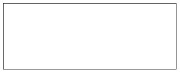 Көрсеткіш атауы
Наименование показателяҚалдықтармен жұмыс істеу бойынша қызмет түрлерінің анықтамалығы (бұдан әрі – ҚЖҚТА) бойынша коды
по коду справочника видов деятельности по обращению с отходами (далее – СВДОО)Іріктелген қалдықтардың көлемі
Объем отсортированных отходовҚайта өңдеуге жіберілген қалдықтардың көлемі
Объем отходов направленных на переработкуАБ12Барлығы
Всегооның ішінде:
в том числе:хххтамақ қалдықтары
пищевые отходы1.1.01қағаз, қатырма қағаз
бумага, картон1.1.02шыны1.1.03стеклоПластмасса
пластмасса1.1.04тұрмыстық жабдық
бытовое оборудование1.1.05электрондық жабдық
электронное оборудование1.1.06Металл
металл1.1.07Шиналар
шины 1.1.08Ағаш
дерево1.1.09киім, текстиль
одежда, текстиль1.1.105. Қайта өңдеуден кейін қалған қалдықтар көлемін тоннамен көрсетіңіз
Укажите объем отходов, оставшихся после переработки, в тоннах 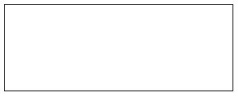 6. Сұрыптау имаратының қуатын жылына тоннамен көрсетіңіз
Укажите мощность сортировочного сооружения, тонн в год Жол коды
Код строкиКөрсеткіш атауы
Наименование показателяКәдеге жаратылған қалдықтардың көлемі
Объем утилизированных отходовАБ11Барлығы
Всегосоның ішінде:
в том числе: х1.1полигонның құрылыс іс-шараларына бағытталған қалдықтар көлемі
объем отходов, направленных на строительные мероприятия полигона1.2энергия шығарылуымен инсинерацияға (өртеуге) бағытталған қалдықтар көлемі
объем отходов, направленных на инсинерацию (сжигание) с извлечением энергии1.3кәдеге жаратудың өзге де түрлеріне бағытталған қалдықтар көлемі
объем отходов, направленных на прочие виды утилизации 8. Кәдеге жаратылғаннан кейін қалған қалдықтар көлемін тоннамен көрсетіңіз
Укажите объем отходов, оставшихся после утилизации, в тоннах Көрсеткіш атауы
Наименование показателяСақталған қалдықтардың анықтамалығы бойынша коды
Код по справочнику депонированных отходовСақтауға берілген қалдықтардың көлемі
Объем депонированных отходовАБ1Барлығы
Всегосоның ішінде:
в том числе:ххалғашқы сұрыптаусыз түскен аралас коммуналдық қалдықтар
смешанные коммунальные отходы, поступившие без предварительной сортировки1қайта өңдеуден кейін қалған қалдықтар
остатки отходов после переработки2құрылыс қалдықтары
строительные отходы3құрамы және пайда болуы бойынша ҚТҚ жақын өнеркәсіптік қалдықтар
промышленные отходы, близкие к ТБО по составу и происхождению 4өзге де көмілген қалдықтар
прочие депонированные отходы910. Есепті жылдың соңына жиналған сақтауға берілген қалдықтардың көлемін тоннамен көрсетіңіз
Укажите объем накопленных депонированных отходов на конец отчетного года, в тоннах11. Полигонның, қалдықтар үйіндісінің жобалық қуатын тоннамен көрсетіңіз
Укажите проектную мощность полигона, свалки в тоннах12. Орналастыру объектісінің алаңын шаршы километрмен көрсетіңіз
Укажите площадь объекта размещения отходов, в квадратных километрах р/с №
п/п№Кәсіпорынның атауы
Наименование предприятияБСН кодтары
Коды БИНКеліп түскен қалдықтардың көлемі, тонна
Объем поступивших отходов, тоннАBC11234567891011121314151617181920Алғашқы деректерді жариялауға келісеміз*
Согласны на опубликование первичных данныхАлғашқы деректерді жариялауға келіспейміз*
Не согласны на опубликование первичных данныхҚазақстан Республикасы Ұлттық
экономика министрлігінің
Статистика комитеті
төрағасының 2016 жылғы
30 қараша № 290 бұйрығына
6-қосымшаҚазақстан Республикасы Ұлттық
экономика министрлігінің
Статистика комитеті
төрағасының 2016 жылғы
30 қараша № 290 бұйрығына
7-қосымшаМемлекеттік статистика органдары құпиялылығына кепілдік береді
Конфиденциальность гарантируется органами государственной статистикиМемлекеттік статистика органдары құпиялылығына кепілдік береді
Конфиденциальность гарантируется органами государственной статистикиМемлекеттік статистика органдары құпиялылығына кепілдік береді
Конфиденциальность гарантируется органами государственной статистикиПриложение 7 к приказу Председателя
Комитета по статистике Министерства
национальной экономики Республики
Казахстан от 30 ноября 2016 года № 290Приложение 7 к приказу Председателя
Комитета по статистике Министерства
национальной экономики Республики
Казахстан от 30 ноября 2016 года № 290Жалпымемлекеттік статистикалық байқаудың статистикалық нысаны
Статистическая форма общегосударственного статистического наблюденияЖалпымемлекеттік статистикалық байқаудың статистикалық нысаны
Статистическая форма общегосударственного статистического наблюденияЖалпымемлекеттік статистикалық байқаудың статистикалық нысаны
Статистическая форма общегосударственного статистического наблюденияАумақтық статистика органына тапсырылады
Представляется территориальному органу статистикиАумақтық статистика органына тапсырылады
Представляется территориальному органу статистикиАумақтық статистика органына тапсырылады
Представляется территориальному органу статистикиСтатистикалық нысан www.stat.gov.kz сайтында орналастырылған
Статистическая форма размещена на сайте www.stat.gov.kzСтатистикалық нысан www.stat.gov.kz сайтында орналастырылған
Статистическая форма размещена на сайте www.stat.gov.kzСтатистикалық нысан www.stat.gov.kz сайтында орналастырылған
Статистическая форма размещена на сайте www.stat.gov.kz Мемлекеттік статистиканың тиісті органдарына анық емес бастапқы статистикалық деректерді ұсыну және бастапқы статистикалық деректерді белгіленген мерзімде ұсынбау "Әкімшілік құқық бұзушылық туралы" Қазақстан Республикасы Кодексінің 497-бабында көзделген әкімшілік құқық бұзушылықтар болып табылады.
Представление недостоверных и непредставление первичных статистических данных в соответствующие органы государственной статистики в установленный срок являются административными правонарушениями, предусмотренными статьей 497 Кодекса Республики Казахстан "Об административных правонарушениях". Мемлекеттік статистиканың тиісті органдарына анық емес бастапқы статистикалық деректерді ұсыну және бастапқы статистикалық деректерді белгіленген мерзімде ұсынбау "Әкімшілік құқық бұзушылық туралы" Қазақстан Республикасы Кодексінің 497-бабында көзделген әкімшілік құқық бұзушылықтар болып табылады.
Представление недостоверных и непредставление первичных статистических данных в соответствующие органы государственной статистики в установленный срок являются административными правонарушениями, предусмотренными статьей 497 Кодекса Республики Казахстан "Об административных правонарушениях". Мемлекеттік статистиканың тиісті органдарына анық емес бастапқы статистикалық деректерді ұсыну және бастапқы статистикалық деректерді белгіленген мерзімде ұсынбау "Әкімшілік құқық бұзушылық туралы" Қазақстан Республикасы Кодексінің 497-бабында көзделген әкімшілік құқық бұзушылықтар болып табылады.
Представление недостоверных и непредставление первичных статистических данных в соответствующие органы государственной статистики в установленный срок являются административными правонарушениями, предусмотренными статьей 497 Кодекса Республики Казахстан "Об административных правонарушениях". Мемлекеттік статистиканың тиісті органдарына анық емес бастапқы статистикалық деректерді ұсыну және бастапқы статистикалық деректерді белгіленген мерзімде ұсынбау "Әкімшілік құқық бұзушылық туралы" Қазақстан Республикасы Кодексінің 497-бабында көзделген әкімшілік құқық бұзушылықтар болып табылады.
Представление недостоверных и непредставление первичных статистических данных в соответствующие органы государственной статистики в установленный срок являются административными правонарушениями, предусмотренными статьей 497 Кодекса Республики Казахстан "Об административных правонарушениях". Мемлекеттік статистиканың тиісті органдарына анық емес бастапқы статистикалық деректерді ұсыну және бастапқы статистикалық деректерді белгіленген мерзімде ұсынбау "Әкімшілік құқық бұзушылық туралы" Қазақстан Республикасы Кодексінің 497-бабында көзделген әкімшілік құқық бұзушылықтар болып табылады.
Представление недостоверных и непредставление первичных статистических данных в соответствующие органы государственной статистики в установленный срок являются административными правонарушениями, предусмотренными статьей 497 Кодекса Республики Казахстан "Об административных правонарушениях". Мемлекеттік статистиканың тиісті органдарына анық емес бастапқы статистикалық деректерді ұсыну және бастапқы статистикалық деректерді белгіленген мерзімде ұсынбау "Әкімшілік құқық бұзушылық туралы" Қазақстан Республикасы Кодексінің 497-бабында көзделген әкімшілік құқық бұзушылықтар болып табылады.
Представление недостоверных и непредставление первичных статистических данных в соответствующие органы государственной статистики в установленный срок являются административными правонарушениями, предусмотренными статьей 497 Кодекса Республики Казахстан "Об административных правонарушениях".Статистикалық нысан коды 151112009
Код статистической формы 151112009Статистикалық нысан коды 151112009
Код статистической формы 151112009Атмосфералық ауаны қорғау туралы есепАтмосфералық ауаны қорғау туралы есепАтмосфералық ауаны қорғау туралы есепАтмосфералық ауаны қорғау туралы есеп2-ТП (ауа)
2-ТП (воздух)2-ТП (ауа)
2-ТП (воздух)Отчет об охране атмосферного воздухаОтчет об охране атмосферного воздухаОтчет об охране атмосферного воздухаОтчет об охране атмосферного воздухаЖылдық
ГодоваяЖылдық
ГодоваяАуаны ластайтын тұрақты көздері бар заңды тұлғалар және (немесе) олардың құрылымдық жəне оқшауланған бөлімшелері тапсырады.
Представляют юридические лица и (или) их структурные и обособленные подразделения, имеющие стационарные источники загрязнения воздуха.Ауаны ластайтын тұрақты көздері бар заңды тұлғалар және (немесе) олардың құрылымдық жəне оқшауланған бөлімшелері тапсырады.
Представляют юридические лица и (или) их структурные и обособленные подразделения, имеющие стационарные источники загрязнения воздуха.Ауаны ластайтын тұрақты көздері бар заңды тұлғалар және (немесе) олардың құрылымдық жəне оқшауланған бөлімшелері тапсырады.
Представляют юридические лица и (или) их структурные и обособленные подразделения, имеющие стационарные источники загрязнения воздуха.Ауаны ластайтын тұрақты көздері бар заңды тұлғалар және (немесе) олардың құрылымдық жəне оқшауланған бөлімшелері тапсырады.
Представляют юридические лица и (или) их структурные и обособленные подразделения, имеющие стационарные источники загрязнения воздуха.Ауаны ластайтын тұрақты көздері бар заңды тұлғалар және (немесе) олардың құрылымдық жəне оқшауланған бөлімшелері тапсырады.
Представляют юридические лица и (или) их структурные и обособленные подразделения, имеющие стационарные источники загрязнения воздуха.Ауаны ластайтын тұрақты көздері бар заңды тұлғалар және (немесе) олардың құрылымдық жəне оқшауланған бөлімшелері тапсырады.
Представляют юридические лица и (или) их структурные и обособленные подразделения, имеющие стационарные источники загрязнения воздуха.Тапсыру мерзімі – есепті кезеңнен кейінгі 10 сәуіріне ( қоса алғанда) дейін
Срок представления – до10 апреля (включительно) после отчетного периода Тапсыру мерзімі – есепті кезеңнен кейінгі 10 сәуіріне ( қоса алғанда) дейін
Срок представления – до10 апреля (включительно) после отчетного периода Тапсыру мерзімі – есепті кезеңнен кейінгі 10 сәуіріне ( қоса алғанда) дейін
Срок представления – до10 апреля (включительно) после отчетного периода Тапсыру мерзімі – есепті кезеңнен кейінгі 10 сәуіріне ( қоса алғанда) дейін
Срок представления – до10 апреля (включительно) после отчетного периода Тапсыру мерзімі – есепті кезеңнен кейінгі 10 сәуіріне ( қоса алғанда) дейін
Срок представления – до10 апреля (включительно) после отчетного периода Тапсыру мерзімі – есепті кезеңнен кейінгі 10 сәуіріне ( қоса алғанда) дейін
Срок представления – до10 апреля (включительно) после отчетного периода БСН коды
Код БИН1. Ауаны ластайтын тұрақты көздері бар объектінің нақты орналасқан орнын көрсетіңіз (заңды тұлғаның және (немесе) оның құрылымдық және оқшауланған бөлімшесінің тіркелген жеріне қарамастан) - облыс, қала, аудан, елді мекен
Укажите фактическое местонахождение объекта, имеющего стационарные источники загрязнения воздуха (независимо от места регистрации юридического лица и (или) его структурного и обособленного подразделения) - область, город, район, населенный пункт1. Ауаны ластайтын тұрақты көздері бар объектінің нақты орналасқан орнын көрсетіңіз (заңды тұлғаның және (немесе) оның құрылымдық және оқшауланған бөлімшесінің тіркелген жеріне қарамастан) - облыс, қала, аудан, елді мекен
Укажите фактическое местонахождение объекта, имеющего стационарные источники загрязнения воздуха (независимо от места регистрации юридического лица и (или) его структурного и обособленного подразделения) - область, город, район, населенный пункт1. Ауаны ластайтын тұрақты көздері бар объектінің нақты орналасқан орнын көрсетіңіз (заңды тұлғаның және (немесе) оның құрылымдық және оқшауланған бөлімшесінің тіркелген жеріне қарамастан) - облыс, қала, аудан, елді мекен
Укажите фактическое местонахождение объекта, имеющего стационарные источники загрязнения воздуха (независимо от места регистрации юридического лица и (или) его структурного и обособленного подразделения) - область, город, район, населенный пунктӘкімшілік-аумақтық объектілер жіктеуішіне сәйкес аумақ коды (статистикалық нысанды қағаз тасымалдағышта тапсыру кезінде статистика органының қызметкерлері толтырады)
Код территории согласно Классификатору административно-территориальных объектов (заполняется работниками органа статистики) Әкімшілік-аумақтық объектілер жіктеуішіне сәйкес аумақ коды (статистикалық нысанды қағаз тасымалдағышта тапсыру кезінде статистика органының қызметкерлері толтырады)
Код территории согласно Классификатору административно-территориальных объектов (заполняется работниками органа статистики) Әкімшілік-аумақтық объектілер жіктеуішіне сәйкес аумақ коды (статистикалық нысанды қағаз тасымалдағышта тапсыру кезінде статистика органының қызметкерлері толтырады)
Код территории согласно Классификатору административно-территориальных объектов (заполняется работниками органа статистики) 1А Объектінің реттік номерін көрсетіңіз
Укажите порядковый номер объекта1А Объектінің реттік номерін көрсетіңіз
Укажите порядковый номер объекта1А Объектінің реттік номерін көрсетіңіз
Укажите порядковый номер объекта1.1 Есепті кезеңде осы объектінің ауаға эмиссиялар шығаруды жүзеге асыруға рұқсаты болды ма ("v"белгісімен белгіленеді")
Имелось ли разрешение на осуществление эмиссий в воздух у данного объекта в отчетном периоде (отмечается знаком v)1.1 Есепті кезеңде осы объектінің ауаға эмиссиялар шығаруды жүзеге асыруға рұқсаты болды ма ("v"белгісімен белгіленеді")
Имелось ли разрешение на осуществление эмиссий в воздух у данного объекта в отчетном периоде (отмечается знаком v)1.1 Есепті кезеңде осы объектінің ауаға эмиссиялар шығаруды жүзеге асыруға рұқсаты болды ма ("v"белгісімен белгіленеді")
Имелось ли разрешение на осуществление эмиссий в воздух у данного объекта в отчетном периоде (отмечается знаком v)1.1 Есепті кезеңде осы объектінің ауаға эмиссиялар шығаруды жүзеге асыруға рұқсаты болды ма ("v"белгісімен белгіленеді")
Имелось ли разрешение на осуществление эмиссий в воздух у данного объекта в отчетном периоде (отмечается знаком v)1.1 Есепті кезеңде осы объектінің ауаға эмиссиялар шығаруды жүзеге асыруға рұқсаты болды ма ("v"белгісімен белгіленеді")
Имелось ли разрешение на осуществление эмиссий в воздух у данного объекта в отчетном периоде (отмечается знаком v)1.1.1 ия
да1.1.2 жоқ
нет1.1.2 жоқ
нет2.1    ия
да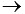 3 бөлім
3 раздел2.2   жоқ
нет5 бөлім
5 разделЖол коды
Код строкиЛастаушы заттар топтарының атауы
Наименование групп загрязняющих веществТазартылмай шығарылғаны
Выброшено без очисткиТазартылмай шығарылғаны
Выброшено без очисткиТазарту имараттарына түскен ластаушы заттар
Поступило на очистные сооружения загрязняющих веществодан ұсталғаны және залалсыздандырылғаны
из них уловлено и обезвреженоодан ұсталғаны және залалсыздандырылғаны
из них уловлено и обезвреженоЕсепті кезеңде атмосфераға шығарылған ластаушы заттар шығарындыларының көлемі
Объем выбросов загрязняющих веществ в атмосферу за отчетный периодЖол коды
Код строкиЛастаушы заттар топтарының атауы
Наименование групп загрязняющих веществБарлығы
всегоодан ластаудың ұйымдастырылған көздерінен
из них от организованных источников загрязненияТазарту имараттарына түскен ластаушы заттар
Поступило на очистные сооружения загрязняющих веществБарлығы
всегоодан кәдеге асырылғаны
из них утилизированоЕсепті кезеңде атмосфераға шығарылған ластаушы заттар шығарындыларының көлемі
Объем выбросов загрязняющих веществ в атмосферу за отчетный периодАБ1234561Барлығы
Всего1.1Қатты
ТвердыеАБ123456одан:
из них:хххххх1.1.1Диаметрі 10 микрометр қатты бөлшектер
Твердые частицы диаметром 10 микрометр1.1.2Диаметрі 2,5 микрометр қатты бөлшектер
Твердые частицы диаметром 2,5 микрометр1.2Газ тәріздес және сұйық
Газообразные и жидкиесоның ішінде:
в том числе: хххххх1.2.1күкіртті ангидрид
сернистый ангидрид (SO2)1.2.2Күкіртсутек
сероводород (H2S)1.2.3көміртек тотығы
окись углерода (CO)1.2.4азот тотықтары (NО2-ге қайта есептегенде)
окислы азота (в пересчете на NО2) 1.2.5Аммиак
аммиак1.2.6көмірсутектер (ұшпалы органикалық қосылыстарсыз және метансыз)
углеводороды (без летучих органических соединений, и метана (CH4)1.2.7ұшпалы органикалық қосылыстар (ҰОҚ)4
летучие органические соединения (ЛОС)1.2.8Өзгелер
прочиеЛастаушы заттың атауы
Наименование загрязняющего веществаЛастаушы заттың коды
Код загрязняющего вещества согласно Списку веществ, относящихся к летучим органическим соединениямАтмосфераға шығарылған ерекше ластаушы заттар шығарындыларының көлемі
Объем выбросов в атмосферу специфических загрязняющих веществЕсепті жылға ерекше ластаушы заттардың белгіленген жол берілетін шекті шығарындысы, тонна/жылына
Установленный предельно-допустимый выброс специфических загрязняющих веществ на отчетный год, тонн/годАБ12Барлығы
ВсегоЖол коды
Код строкиКөрсеткіштердің атауы
Наименование показателейБарлығы
Всегоодан жол берілетін шекті шығарындының белгіленген нормаларымен
из них с установленными нормами предельно допустимого выбросаАБ121Шығарындылардың тұрақты көздерінің саны, барлығы
Количество стационарных источников выбросов, всегоодан:
из них:хх1.1Ұйымдастырылғандардың
организованныходан:
из них:хх1.1.1тазарту имараттарымен жабдықталғандардың
оборудованных очистными сооружениямиЖол коды
Код строкиКөрсеткіштердің атауы
Наименование показателейЕсепті жылдағы парниктік газдардың көлемі
Объем парниковых газов в отчетном годуЕсепті жылдағы парниктік газдардың көлемі
Объем парниковых газов в отчетном годуЖол коды
Код строкиКөрсеткіштердің атауы
Наименование показателейБарлығы
всегоСО2 эквивалентіне есептегенде
в пересчете в эквиваленте СО2АБ121Парниктік газдар
Парниковые газыодан:
из них:хх1.1көміртек қос тотығы
двуокись углерода (CO2)1.2метан (CH4)1.3азоттың шала тотығы
закись азота (N2O)1.4гидрофтор көміртегі
гидрофторуглероды (ГФУ)1.5перфтор көміртегі
перфторуглероды (ПФУ)1.6гексафторид күкірті
гексафторид серы (SF6)Алғашқы деректерді жариялауға келісеміз*
Согласны на опубликование первичных данныхАлғашқы деректерді жариялауға келіспейміз*
Не согласны на опубликование первичных данных"Атмосфералық ауаны қорғау
туралы есеп" (коды 151112009,
индексі 2-ТП (ауа), кезеңділігі,
жылдық) статистикалық
нысанына
1-қосымша№ т/бЗаттың атауыШектелген көмірсутектерШектелген көмірсутектер1Бутан2Гексан3Пентан4Тұйық гексан5Тұйық пентан (пентаметилен)6 С1-С10 шектелген көмірсутектер (алкандар) Шектелмеген көмірсутектерШектелмеген көмірсутектер7Амилендер (изомерлер қоспасы)8Бутилен9 1,3-бутадиен (дивинил) 10 Гептен 11Метиленциклобутан122-Метилбута-1,3-диен133,4 – Дихлорбут-1-ен141,4 – Дихлорбут-2-ен15Пропилен16Этилен17Этин (Ацетилен)18Циклогексилэтен (винилциклогексан)Хош иісті көмірсутектерХош иісті көмірсутектер19Бензол20Техникалық дивинилбензол (дивинилбензол мен этилстирол қоспасы) (этилстирол бойынша)21Диметилбензол (ксилол) (смесь изомеров о-, м-, п-)22Изопропилбензол (кумол)23-метилстирол24Жиһаз еріткіші (АМР-3) (толуол бойынша бақылау)252-Метилпропилбензол (Изобутилбензол)26Толуол (метибензол)27 1,2,4,5-Тетраметилбензол 281,2,4-Триметилбензол (псевдокумол)291,3,5 – Триметилбензол (мезитилен)
2,6 – Диметилфенол (2,6 - ксиленол)30Этилбензол31 2,3,4-этилтолуол 32НафталинГалоген текті көмірсутектерГалоген текті көмірсутектер331-Бромгексан (бромды гексил)341-Бромгептан (бромды гептил)351-Бромдекан (бромды децил)361-Бром-3-метилбутан (бромды изоамил)371-Бром-2-метилпропан (бромды изобутил)381-Бромпентан (бромды амил)391-Бромпропан (бромды пропил)402-Бромпропан (бромды изопропил)41Бромбензол42Бензосульфонилхлорид43Хлорлы бутил441-Бромбутан (бромды бутил)45Гексафторбензол46Дихлордифторметан (фреон 12)47Дихлорфторметан (фреон 21)48Дифторхлорметан (фреон 22)49Дибромбензол501,2-Дихлорпропан511,3-Дихлорпропилен521,2 – Дихлорэтан (дихлорэтан)53Хлорлы метилен54Бромды метилен55Метиленийдид (йодты метилен)56Тетрахлорэтилен (перхлорэтилен)57Трихлорбензол58Тетрафторэтилен59Тетрахлорпропен60 Трихлорметан (хлороформ) 61Трихлорфторметан (фреон 11)62Трихлорэтилен63Трихлорметилбензол (бензотрихлорид, альфа, альфа-трихлортолуол)64Трибромметан (бромоформ)651,2,3-трихлорпропан66Хлорбензол67Хлоропрен681-Хлорбутан (Хлорды бутил)69Хлорметилбензол (Хлорды бензил )702-Хлорпропан (Хлорды изопропил)71Эпихлоргидрин72Трихлорбензол73Аллил хлористый (3-Хлорпроп-1-ен)74Хлорэтан (этилхлорид, хлорды этил)Спирттер және фенолдарСпирттер және фенолдар75-нафтол76Бензилкарбинол (бензил спирт)772,6 – Диметилфенол (2,6 ксиленол)78Диоксолан -1,3 (формальгликоль)79Крезол ( о-,м-,п- изомерлардың қоспасы) (трикрезол)80Метанол (метилдік спирт)81 Амил спирт 82 Бутилдік спирт 83 Изобутилдік спирт 84Изооктилдік спирт85Пропилдік спирт86 Изопропилдік спирт 87Фенол (гидроксибензол)88Этил спирті89Тұйық гексанол90Этиленхлоргидран912-Хлорэтанол924-Хлорфенол (1-гидрокси -4-хлорбензол, п-хлорфенол)93 2-Феноксиэтанол Жай эфирлерЖай эфирлер94 2,2- Оксибис (пропан), диизопропил эфирі 95Дипил (25% дифенил және 75% дифенилоксидтің қоспасы)96 Терефтал қышқылының диметил эфирі 97Этиленгликольдің (бутилцеллозоль) моноизобутил эфирі98Этиленгликольдің (пропилцеллозальз) моноизопропил эфирі99 Диэтил эфирі 100 2-Этоксиэтанол (этиленгликольдің этил эфирі, этилцеллозольв) Күрделі эфирлер (фосфор қышқылының эфирлерісіз)Күрделі эфирлер (фосфор қышқылының эфирлерісіз)101н-Амилацетат102Бензилацетат (сірке қышқылының бензил эфирі)103Бутилацетат (сірке қышқылының бутил эфирі)104Бутилакрилат (акрил қышқылының бутил эфирі)105Винилацетат (Этенилацетат)106Дибутилфталат (фталдық қышқылының дибутил эфирі)107Диметил-1,4 -бензолдикарбонат108Метилакрилат109Метилацетат110Метилметакрилат111Проп-2-ен-1-аль (акролеин)112Этилацетат (сірке қышқылының этил эфирі)1132-Этоксиэтилацетат (сірке қышқылдың 2-этоксиэтилдің эфир, целлозольвацетат)АльдегидтерАльдегидтер114 Май альдегиді 115Ацетальдегид116Метальдегид (ацетальдегид тетрамер)117Каприл альдегиді118Каприн альдегиді119 Капрон альдегиді 120Пелларгон альдегиді121Трихлорацетальдегид (хлораль)КетондарКетондар122Ацетофенол123Дикетен124 Э таңбалы ағаш спиртті еріткіш (эфирацетондық) (бақылау ацетон бойынша) 125Тұйық гексанон126Метилизобутилкетон127Метилэтилкетон128Пропан -2-он (ацетон)Органикалық қышқылдарОрганикалық қышқылдар129 Малеинді ангидрид (булар, аэрокірне) 130Акрил қышқылы131L-2-Гидроксипропанды қышқылы (сүт кышқылы)132 Диметилформамид 133Сірке ангидриді134Сірке қышқылы135Майлы синтетикалық кышқылдардың фракциялары С10-С16136 Валериан қышқылы 137 Капрон қышқылы 138 Май қышқылы 139Пропион қышқылы140Терефтал қышқылы141Құмырсқа қышқылы142Перфторвалериан қышқылы1434-Метилпентандың қышқылы (изокапронды қышқылы)Органикалық тотықтар және асқын оксидтерОрганикалық тотықтар және асқын оксидтер144Изопропилбензолдың гидроасқынтотығы (кумолдың гидроасқын тотығы)1454,4-Диметилдиоксан-1,3146Диоксан-1,4 (диэтилендиоксид)147Этилен тотығы148Пропилен тотығыҚұрамында күкірт бар қосылыстарҚұрамында күкірт бар қосылыстар149 Метилмеркаптопропион альдегиді 1501-Бутантиол (бутилмеркаптан)151Диметилсульфид1522-Меркаптоэтанол (монотиоэтиленгликоль)153Табиғи меркаптандардың қоспасы (этилмеркаптанға есептелгенде)154Тетраметилтиурамдисульфид ТМТД155 Тиофенол 156ЭтиленсульфидАминдерАминдер1575/6 Амин, (2-парааминфенил) бензимидазол158С15-С20 алифатты аминдер159 2 Амино-1,3,5-триметилбензол (мезидин) 160Анилин1611-Аминобутан (н-Бутиламин)162Гексаметилендиамин163Гексаметиленимин164Диметиламин165Диметиланилин1663,4-Дихлоранилин167Диэтиламин168Ди (2-гидроксиэтил) амин (диэтаноламин)169-Диэтиламиноэтилмеркаптан170Монометиланилин171Моноэтиламин172Триметиламин173Триэтиламин174м-Хлоранилин175п-Хлоранилин176Этиленимин177Этилендиамин (1,2-диаминоэтан)178Циклогексиламин1794-Бутиланилин180Монометиламин181КсилидинНитро қосылыстарНитро қосылыстар182Бутилнитрит (азот қышқылының бутилдік эфирі)183Нитробензол184 2, 3-Нитротолуол 185м-Нитробромбензол186м-Нитрохлорбензол187о-Нитрохлорбензол188п-НитрохлорбензолӨзге де құрамында азот барларӨзге де құрамында азот барлар189Акрилонитрил190N,N1-Диметилацетамид191Дифенилметандинзодианат192 Метилизоцианит 193 С17-С20 карбон қышқылының нитрилдері 1943-Оксо –N-фенилбутанамид (ацетоацетанилид)195Толуилендиизоцианат196Формамид (құмырсқа қышқылының амиді)ХинондарХинондар197-НафтахинонГетеро-тұйық қосылыстарГетеро-тұйық қосылыстар198Пиридин199Пирролидин (тетраметиленимин)200Тетрагидрофуран201Тиофен (тиофуран)202ФурфуролТехникалық қоспаларТехникалық қоспалар203Бензин (мұнайлық, аз күкіртті көміртекке қайта есептегенде)204Бензин тақтатастық (көміртекке қайта есептегенде)205Шина өндірісіндегі вулкандық газдар (аминдер бойынша)206 Тетрафторэтилендік текше қалдықтары (тетрафторэтилен бойынша) 207Уайт-спирит208Сольвент209Скипидар"Атмосфералық ауаны қорғау
туралы есеп" (коды 151112009,
индексі 2-ТП (ауа), кезеңділігі,
жылдық) статистикалық
нысанына 2-қосымша"Атмосфералық ауаны қорғау
туралы есеп" (коды 151112009,
индексі 2-ТП (ауа), кезеңділігі,
жылдық) статистикалық
нысанына 2-қосымшаСАНПИН коды бойыншаЛастайтын заттардың кодыЗаттың аталуыЗаттың аталуыАгрегаттық жай-күйіҚауіптілік сыныбы0104006Барий карбонаты (барийге қайта есептегенде)Барий карбонаты (барийге қайта есептегенде)қатты10109007Берилий және оның қосылыстары (берилийге қайта есептегенде)Берилий және оның қосылыстары (берилийге қайта есептегенде)қатты10110008ДиВанадий пентоксид тозаң (Ванадий бес тотығыДиВанадий пентоксид тозаң (Ванадий бес тотығықатты10128110Кальций оксиді (өшірілмеген әктас)Кальций оксиді (өшірілмеген әктас)қатты40133009Кадмий және оның қосылыстары (кадмийге қайта есептегенде)Кадмий және оның қосылыстары (кадмийге қайта есептегенде)қатты10134111Кобальт (металдық кобальт)Кобальт (металдық кобальт)қатты20138010Магний оксидМагний оксидқатты30143012Марганец және оның қосылыстары (марганец диоксидіне қайта есептегенде)Марганец және оның қосылыстары (марганец диоксидіне қайта есептегенде)қатты20146013Мыс оксиді (мысқа қайта есептегенде)Мыс оксиді (мысқа қайта есептегенде)қатты20152014Натрий хлоридыНатрий хлоридықатты30163015Металды никельМеталды никельқатты20183016Сынап және оның қосылыстары (сынапқа қайта есептегенде)Сынап және оның қосылыстары (сынапқа қайта есептегенде)газ тәріздес және сұйық10184017Қорғасын және оның бейорганикалық қосылыстары ( қорғасынға қайта есептегенде)Қорғасын және оның бейорганикалық қосылыстары ( қорғасынға қайта есептегенде)қатты10197112Марганецті мырышты феррит (марганецке қайта есептегенде)Марганецті мырышты феррит (марганецке қайта есептегенде)газ тәріздес және сұйық20203018Алты валенттік хром (хромның үш тотығына шағып естептегенде)Алты валенттік хром (хромның үш тотығына шағып естептегенде)қатты10229019Мырыш диацетат (Мырышқа қайта есептегенде) (Мырыш ацетаты)Мырыш диацетат (Мырышқа қайта есептегенде) (Мырыш ацетаты)қатты30231021Барий және оның тұздары (ацетат, нитрат, нитрит, хлорид) барийге қайта есептегендеБарий және оның тұздары (ацетат, нитрат, нитрит, хлорид) барийге қайта есептегендеқатты20287113Мырыш карбонаты (мырышқа қайта есептегенде)Мырыш карбонаты (мырышқа қайта есептегенде)қатты40301004Азот тотықтары (NO2-ге қайта есептегенде)Азот тотықтары (NO2-ге қайта есептегенде)газ тәріздес және сұйық30302022Азот қышқылыАзот қышқылыгаз тәріздес және сұйық20303005Аммиак (NН3)Аммиак (NН3)газ тәріздес және сұйық40305023Аммоний нитратыАммоний нитратықатты40307024Бром (Br)Бром (Br)ҰОҚ20314025Арсин (күшәннің сутегі)Арсин (күшәннің сутегі)газ тәріздес және сұйық20316026Гидрохлорид (Тұз қышқылы сутегі хлориді)Гидрохлорид (Тұз қышқылы сутегі хлориді)газ тәріздес және сұйық20317027Гидроцианид (синил кышқылы, құмырсқа қышқылының нитрилы, цианосүтегі)Гидроцианид (синил кышқылы, құмырсқа қышқылының нитрилы, цианосүтегі)газ тәріздес және сұйық20322028Күкірт қышқылы (H2SO4 молекуласы бойынша)Күкірт қышқылы (H2SO4 молекуласы бойынша)газ тәріздес және сұйық20325029Күшән, бейорганикалық қосылыстар (күшәнге қайта есептегенде)Күшән, бейорганикалық қосылыстар (күшәнге қайта есептегенде)қатты20326030ОзонОзонгаз тәріздес және сұйық10328031Көмертек (күйе, қара көміртек)Көмертек (күйе, қара көміртек)қатты30329032Селен диоксиді (Селен (IV) оксиді) (селенге қайта есептегендеСелен диоксиді (Селен (IV) оксиді) (селенге қайта есептегендеқатты10330001Күкіртті ангидрид (SO2)Күкіртті ангидрид (SO2)газ тәріздес және сұйық30333002Күкіртсутек (H2S)Күкіртсутек (H2S)газ тәріздес және сұйық20334033Күкірт көміртегіКүкірт көміртегігаз тәріздес және сұйық20337003Көміртек тотығы (CO)Көміртек тотығы (CO)газ тәріздес және сұйық40342034Газ тәрізді фторлық қосылыстар (фторлы сутек, төрт фторлы кремний)Газ тәрізді фторлық қосылыстар (фторлы сутек, төрт фторлы кремний)газ тәріздес және сұйық20344035Нашар еритін бейорганикалық фторидтер (алюминий фториді, кальций фториді, натрий гексафторалюминаты)Нашар еритін бейорганикалық фторидтер (алюминий фториді, кальций фториді, натрий гексафторалюминаты)қатты20349036Хлор (Cl)Хлор (Cl)газ тәріздес және сұйық20355037Аммоний гуматАммоний гуматқатты30402038Бутан (С4Н10)Бутан (С4Н10)ҰОҚ40403138ГексанГексангаз тәріздес және сұйық40406039Полиэтен (полиэтилен)Полиэтен (полиэтилен)қатты40408040Тұйық гексанТұйық гексанҰОҚ40502114Бут-1-ен (Бутилен)Бут-1-ен (Бутилен)ҰОҚ40602041Бензол (С6Н6)Бензол (С6Н6)газ тәріздес және сұйық20616042Ксилол (о-, м-, п-изомерлерін ің қоспасы) (Диметилбензол (о-, м- п-изомерлерінің қоспасы )Ксилол (о-, м-, п-изомерлерін ің қоспасы) (Диметилбензол (о-, м- п-изомерлерінің қоспасы )ҰОҚ30620043Винилбензол (Стирол, Этинилбензол)Винилбензол (Стирол, Этинилбензол)ҰОҚ20621044Толуол (С7Н8)Толуол (С7Н8)ҰОҚ306260451,2,4-Триметилбензол(Псевдокумол)1,2,4-Триметилбензол(Псевдокумол)ҰОҚ20627046Этилбензол (С8Н10)Этилбензол (С8Н10)ҰОҚ30703047Бенз/а/пирен (3,4-Бензпирен)Бенз/а/пирен (3,4-Бензпирен)углеводороды (без ҰОҚ)10708048Нафталин (Платидиам, Цисплатин)Нафталин (Платидиам, Цисплатин)ҰОҚ408011153-Хлорпроп-1-ен (Хлорлы аллил)3-Хлорпроп-1-ен (Хлорлы аллил)газ тәріздес және сұйық20803116Бензоилхлориді ( хлорлы бензойд)Бензоилхлориді ( хлорлы бензойд)ҰОҚ30808139БромэтанБромэтангаз тәріздес және сұйық308560491,2-Дихлорэтан (Дихлорэтан)1,2-Дихлорэтан (Дихлорэтан)ҰОҚ208610501,2-Дихлорпропан1,2-ДихлорпропанҰОҚ30864051Үшйодметан (Йодоформ)Үшйодметан (Йодоформ)қатты30875052ПентафторбензолПентафторбензолҰОҚ30902053Үшхлорэтилен (C2HCl3)Үшхлорэтилен (C2HCl3)ҰОҚ30906054Тетрахлорметан (тетрахлорид көміртегі, төртхлорлы көміртегі)Тетрахлорметан (тетрахлорид көміртегі, төртхлорлы көміртегі)ҰОҚ21051055Пропан-2-ол (Изопропил спирті)Пропан-2-ол (Изопропил спирті)ҰОҚ31052056Метанол (Метил спирті)Метанол (Метил спирті)ҰОҚ31054117Пропан-1-ол (Пропил спирті)Пропан-1-ол (Пропил спирті)газ тәріздес және сұйық31069057Гидрооксиметилбензол (о-, м-, п- изомерлер коспалары) (Үшкрезол)Гидрооксиметилбензол (о-, м-, п- изомерлер коспалары) (Үшкрезол)ҰОҚ21071058ФенолФенолҰОҚ21210059Бутилацетат (Сірке қышқылының бутил эфирі)Бутилацетат (Сірке қышқылының бутил эфирі)ҰОҚ41224060Метилацетат (Сірке қышқылының метил эфирі)Метилацетат (Сірке қышқылының метил эфирі)ҰОҚ41238061Пропилацетат (Сірке қышқылының пропил эфирі)Пропилацетат (Сірке қышқылының пропил эфирі)ҰОҚ41239062Циан-(3-феноксифенил) метил-4-хлор-а-(1-метил этил) фенилацетат (Сумицидин, Фенвалерат, 1-Изопропил-4-хлорфенил сірке қышқылының 3-фенокси-1-цианобензил эфирі)Циан-(3-феноксифенил) метил-4-хлор-а-(1-метил этил) фенилацетат (Сумицидин, Фенвалерат, 1-Изопропил-4-хлорфенил сірке қышқылының 3-фенокси-1-цианобензил эфирі)ҰОҚ31240063Этилацетат (С4Н8О2)Этилацетат (С4Н8О2)ҰОҚ41241064Этилпроп-2-еноат (Акрил қышқылының этил эфирі, Этилакрилат)Этилпроп-2-еноат (Акрил қышқылының этил эфирі, Этилакрилат)ҰОҚ31242065Этилпентаноат (Этилвалерат, Пентан қышқылының этил эфирі)Этилпентаноат (Этилвалерат, Пентан қышқылының этил эфирі)ҰОҚ31301066Проп-2-ен-1-аль (Акролеин, Акрилальдегид)Проп-2-ен-1-аль (Акролеин, Акрилальдегид)ҰОҚ21302067Бензальдегид (Бензой альдегиді)Бензальдегид (Бензой альдегиді)ҰОҚ31325068Формальдегид (Метаналь)Формальдегид (Метаналь)ҰОҚ21401069Пропан-2-он (Ацетон)Пропан-2-он (Ацетон)ҰОҚ414020701-Фенилэтанол1-ФенилэтанолҰОҚ314040714-Метиленоксетан-2-он (Дикетен, Бутен-3-олид-1,3)4-Метиленоксетан-2-он (Дикетен, Бутен-3-олид-1,3)ҰОҚ21405118Ағашты-спирттік А маркасының еріткіші (ацетонды эфирлі)/ацетон бойынша/Ағашты-спирттік А маркасының еріткіші (ацетонды эфирлі)/ацетон бойынша/газ тәріздес және сұйық41407072Пентан-3-он (Диэтилкетон)Пентан-3-он (Диэтилкетон)ҰОҚ314080734-Метилпентан-2-он (Метилизобутилкетон)4-Метилпентан-2-он (Метилизобутилкетон)ҰОҚ41411074ЦиклогексанонЦиклогексанонҰОҚ315080751,3-Изобензофурандион (Фталь ангидриді)1,3-Изобензофурандион (Фталь ангидриді)ҰОҚ21512119Акрил (пропен) қышқылыАкрил (пропен) қышқылыгаз тәріздес және сұйық31530076е-Капролактам (Гексагидро-2Н-азепин-2-он)е-Капролактам (Гексагидро-2Н-азепин-2-он)ҰОҚ315510771,4-Бензолдикарбонды қышқылы (терефтал қышқылы)1,4-Бензолдикарбонды қышқылы (терефтал қышқылы)ҰОҚ11555078Сірке қышқылы (Этан қышқылы)Сірке қышқылы (Этан қышқылы)ҰОҚ31715079Метантиол (метилмеркаптан)Метантиол (метилмеркаптан)ҰОҚ41728080ЭтантиолЭтантиолҰОҚ31730081Этенсульфид (Этиленсульфид)Этенсульфид (Этиленсульфид)ҰОҚ11819120ДиметиламинДиметиламингаз тәріздес және сұйық218681213-Хлоранилин3-Хлоранилингаз тәріздес және сұйық11905122НитробензолНитробензолқатты22001123Проп-2-еннитрилПроп-2-еннитрилгаз тәріздес және сұйық22034124Формамид (Құмырсқа қышқылының амиді)Формамид (Құмырсқа қышқылының амиді)газ тәріздес және сұйық32055082БензамидБензамидқатты32117125О,О-ДиэтилхлортиофосфатО,О-Диэтилхлортиофосфатгаз тәріздес және сұйық221191260,0-Диметил-0- (3-метил-4-нитрофенил ) –фосфат (Метилнитрофос)0,0-Диметил-0- (3-метил-4-нитрофенил ) –фосфат (Метилнитрофос)газ тәріздес және сұйық32418127ПиридинПиридингаз тәріздес және сұйық22425128Фуран-2-альдегид (Фурфурол, 2-Фуральдегид, Фурфураль, 2-Фурфуральдегид)Фуран-2-альдегид (Фурфурол, 2-Фуральдегид, Фурфураль, 2-Фурфуральдегид)газ тәріздес және сұйық324471292-(2-1 Гидрокси-5-метилфенил)-бензтриазол (Гидроксиметилбензол (смесь изомеров о-, м-, п-) Трикрезол)2-(2-1 Гидрокси-5-метилфенил)-бензтриазол (Гидроксиметилбензол (смесь изомеров о-, м-, п-) Трикрезол)ҰОҚ42509130Азықтық хлортетрациклинАзықтық хлортетрациклинқатты22602084Ақуызды-дәруменді концентрат (АДК) (ақуыз бойынша)Ақуызды-дәруменді концентрат (АДК) (ақуыз бойынша)қатты22701085Аммофос (аммоний сульфатының қоспасы бар моно және диаммоний қоспасы)Аммофос (аммоний сульфатының қоспасы бар моно және диаммоний қоспасы)қатты42704086Бензин (мұнайлы, аз күкіртті көміртегіне қайта есептегенде)Бензин (мұнайлы, аз күкіртті көміртегіне қайта есептегенде)ҰОҚ42706087Қоңыр көмірдің жоғары жылдамдықтағы пиролизі жеңіл шайырының бензин фракциясы (көміртегіне қайта есептегенде)Қоңыр көмірдің жоғары жылдамдықтағы пиролизі жеңіл шайырының бензин фракциясы (көміртегіне қайта есептегенде)ҰОҚ22731088Эпоксидті ұнтақ бояуЭпоксидті ұнтақ бояуқатты42735089Минералды мұнайлы майы (ұршықты, машиналы және тағы басқалар)Минералды мұнайлы майы (ұршықты, машиналы және тағы басқалар)ҰОҚ-2738131Бутилформиантты еріткіш (ацетаттар қосындысы бойынша) (БЭФ)Бутилформиантты еріткіш (ацетаттар қосындысы бойынша) (БЭФ)газ тәріздес және сұйық32748132Скипидар (көміртекке қайта есептегенде)Скипидар (көміртекке қайта есептегенде)газ тәріздес және сұйық42753133 Белсендірілген шайыршықты флюс  Белсендірілген шайыршықты флюс газ тәріздес және сұйық42755140ФЛОКР-3 Флотореагенті (хлор бойынша)ФЛОКР-3 Флотореагенті (хлор бойынша)газ тәріздес және сұйық22756090Қоңыр көмірдің жоғары жылдамдықтағы пиролиз жеңіл шайырының фенол фракциясыҚоңыр көмірдің жоғары жылдамдықтағы пиролиз жеңіл шайырының фенол фракциясыҰОҚ22902091Өлшенген бөлшектерӨлшенген бөлшектерқатты32904093Мазут күлі (ванадийге қайта есептегенде)Мазут күлі (ванадийге қайта есептегенде)қатты22906134Мелиорант (қоспалар: кальций карбонаты, хлорид, сульфат - 79%, кремний диоксид- 10-13%, магний оксиді - 3,5%; темір оксиді-1,6% және т.б.)Мелиорант (қоспалар: кальций карбонаты, хлорид, сульфат - 79%, кремний диоксид- 10-13%, магний оксиді - 3,5%; темір оксиді-1,6% және т.б.)газ тәріздес және сұйық42907094Қос тотықты кремнийі бар бейорганикалық тозаң, % > 70Қос тотықты кремнийі бар бейорганикалық тозаң, % > 70қатты32908095Қос тотықты кремнийі бар бейорганикалық тозаң, %-бен: 70-20 (цемент өндірісінің шамот, цемент, тозаңы - балшық, балшықты тақтатас, домна қожы, құм, клинкер (кремнезелі күлі, қазақстандық кен орындарының көмір күлі және т.б.),Қос тотықты кремнийі бар бейорганикалық тозаң, %-бен: 70-20 (цемент өндірісінің шамот, цемент, тозаңы - балшық, балшықты тақтатас, домна қожы, құм, клинкер (кремнезелі күлі, қазақстандық кен орындарының көмір күлі және т.б.),қатты32909141Құрамында кремнийі бар бейорганикалық тозаң,%-бен берілген - 20-дан кем (цемент өндірісінің доломиті, тозаңы- әктас, бор, тұқылдар, шикізат қоспасы, айналмалы пештің тозаңы, боксит және т.б.)Құрамында кремнийі бар бейорганикалық тозаң,%-бен берілген - 20-дан кем (цемент өндірісінің доломиті, тозаңы- әктас, бор, тұқылдар, шикізат қоспасы, айналмалы пештің тозаңы, боксит және т.б.)қатты32910096Құрғақ карбомид желімінің тозаңыҚұрғақ карбомид желімінің тозаңықатты42911097Құрама жем тозаңы (ақуызға қайта есептегенде)Құрама жем тозаңы (ақуызға қайта есептегенде)қатты42912135Сүйек ұнының тозаңы/ ақ уызға қайта есептегенде/Сүйек ұнының тозаңы/ ақ уызға қайта есептегенде/қатты429140198Фосфогипстен цемент қосылған тұтқыр гипсті (бейорганикалық) тозаңФосфогипстен цемент қосылған тұтқыр гипсті (бейорганикалық) тозаңқатты42915136Шыныталшық тозаңыШыныталшық тозаңықатты42916099Шыныпластик тозаңыШыныпластик тозаңықатты42917100Мақта тозаңы (зығыр тозаңы)Мақта тозаңы (зығыр тозаңы)қатты32918101Цемент өндірісінің тозаңы (60% кальций оксиді бар)Цемент өндірісінің тозаңы (60% кальций оксиді бар)қатты42926102Жылу электрстанциялары көмірінің күлі (дисперстілігі 3 мкм-ге дейін және кемінде 97%-дан төмен 35-40% кальций тотығы бар)Жылу электрстанциялары көмірінің күлі (дисперстілігі 3 мкм-ге дейін және кемінде 97%-дан төмен 35-40% кальций тотығы бар)қатты22933103Алюмосиликаттар (цеолиттер, цеолиттік туфтар)Алюмосиликаттар (цеолиттер, цеолиттік туфтар)қатты22936104Сүрек тозаңыСүрек тозаңықатты42937137Астық тозаңы /сақталатын саңырауқұлақтар бойынша/Астық тозаңы /сақталатын саңырауқұлақтар бойынша/қатты33070105Бацитрацин (Бациллихин)Бацитрацин (Бациллихин)қатты13534106Бензилбензоат (Бензой қышқылының бензил эфирі)Бензилбензоат (Бензой қышқылының бензил эфирі)ҰОҚ39999999Өзге заттарӨзге заттарҚазақстан Республикасы Ұлттық
экономика министрлігінің
Статистика комитеті
төрағасының 2016 жылғы
30 қараша № 290 бұйрығына
7-қосымшаҚазақстан Республикасы Ұлттық
экономика министрлігінің
Статистика комитеті
төрағасының 2016 жылғы
30 қараша № 290 бұйрығына
7-қосымшаҚазақстан Республикасы Ұлттық
экономика министрлігінің
Статистика комитеті
төрағасының 2016 жылғы
30 қараша № 290 бұйрығына
7-қосымшаҚазақстан Республикасы Ұлттық
экономика министрлігінің
Статистика комитеті
төрағасының 2016 жылғы
30 қараша № 290 бұйрығына
7-қосымша